Survey on Food-Safety in Street Food VendingIMPACT– SurveyJan 2013IdentificationCode:______________   Investigator: _______________   Date: ____________   Starting time: _______________    Supervisor: ________________ Location: _____________________________________________________________	 Name of Bhandi: __________________________________Location details: __________________________________________________________________________________________________________Category:     □ Chaat  / □ Tiffin  /  □ Mirji (Snack)  /  □ Chinese fast food		Comment:    ___________________________________________________________________________________________________________________________Interviewer Instruction: Try to interview the “in-charge”-vendor at the bandhi, Note the respondent’s sex:	□ Female 	□ Male Namaskaramani, my name is ....................................... (Name of Interviewer).I am working for a research project of the Dr. Reddy’s Foundation and the Indo-German Project “Sustainable Hyderabad” which is concerned with, city development, climate change and nutrition. In this area we are cooperating with the food vendors cooperative.In one part of the project we try to learn more about the role of street food vendors for sustainable development. The survey in this area is focused how street food is prepared and what kind of facilities, work steps etc. are involved in this process. Please kindly provide necessary information. It will help us to identify certain problems and better understand the situation of street vendors in order to increase the support and protection vendors should receive from the municipal authorities. The results of the entire survey build the basis for the development of pilot projects for food-safety trainings for street food vendors. Of course, we will treat your information confidential and it will not be shared with other people. The data will only be used in aggregate und your name will not be mentioned in any stage of the study. If you don’t want to give the answer to any particular question please mention it along the conduction of the survey. Part I: General Information	Introduction QuestionsHandling and maintaining the BandhiFacility at the bandhiPart II: Daily Routine	Timings etc.Part III: Food Safety Awareness and Motivation 	Awareness Cooperative and Knowledge on FSSAInterviewer Instructions: Close interview.> Are you a member of Street Food Vendors Cooperative       Yes □	   No □Age: _____________________________Household size: _____________________________ Number of dependants: ________________ person <14y  ___________________ person >65 Income from street vending: _________________________/Rs. per _______ , Income from other sources: __________________________/Rs. per _____ Source:______________Please state: If the food vendor cooperative (Aarogia) or another group would provide free trainings for vendors on hygiene, the official rules on food safety and how you can act according to them. Would you be interested to participate in such training? Yes □	   No □      Maybe □(in case of Yes or Maybe) > Can we please take your contact details to inform you about such trainings?Yes □	Name: __________________________________________________________  Tel: ______________________________________ No □  	No, but you can contact me personally at the bandhi □> Are there any questions you would like to ask us from your side?No □ 		Yes □	   Question:Thank you very much for the time you took for answering these questions! Have a good day!QuestionsQuestionsQuestionsQuestionsQuestionsQuestionsQuestionsQuestionsQuestionsQuestionsQuestionsQuestionsQuestionsQuestionsObservationObservationObservationObservation1.1.1.1.1.1.1.1.1.1.1.1.1.1.How long you have been doing your business as a Street Food Vendor?How long you have been doing your business as a Street Food Vendor?How long you have been doing your business as a Street Food Vendor?How long you have been doing your business as a Street Food Vendor?How long you have been doing your business as a Street Food Vendor?How long you have been doing your business as a Street Food Vendor?How long you have been doing your business as a Street Food Vendor?How long you have been doing your business as a Street Food Vendor?How long you have been doing your business as a Street Food Vendor?How long you have been doing your business as a Street Food Vendor?How long you have been doing your business as a Street Food Vendor?How long you have been doing your business as a Street Food Vendor?How long you have been doing your business as a Street Food Vendor?How long you have been doing your business as a Street Food Vendor?________________ years________________ years________________ years________________ years________________ years________________ years________________ years________________ years________________ years________________ years________________ years________________ years________________ years________________ years2.2.2.2.2.2.2.2.2.2.2.2.2.2.Did you have another occupation before becoming a Street Food VendorDid you have another occupation before becoming a Street Food VendorDid you have another occupation before becoming a Street Food VendorDid you have another occupation before becoming a Street Food VendorDid you have another occupation before becoming a Street Food VendorDid you have another occupation before becoming a Street Food VendorDid you have another occupation before becoming a Street Food VendorDid you have another occupation before becoming a Street Food VendorDid you have another occupation before becoming a Street Food VendorDid you have another occupation before becoming a Street Food VendorDid you have another occupation before becoming a Street Food VendorDid you have another occupation before becoming a Street Food VendorDid you have another occupation before becoming a Street Food VendorDid you have another occupation before becoming a Street Food Vendor(i)No, I always worked as street food vendorNo, I always worked as street food vendorNo, I always worked as street food vendorNo, I always worked as street food vendorNo, I always worked as street food vendorNo, I always worked as street food vendorNo, I always worked as street food vendorNo, I always worked as street food vendor(ii)(ii)(ii)Yes, I worked as_____________________Yes, I worked as_____________________3. 3. 3. 3. 3. 3. 3. 3. 3. 3. 3. 3. 3. 3. Do you own this bandhi or are you an employed worker?Do you own this bandhi or are you an employed worker?Do you own this bandhi or are you an employed worker?Do you own this bandhi or are you an employed worker?Do you own this bandhi or are you an employed worker?Do you own this bandhi or are you an employed worker?Do you own this bandhi or are you an employed worker?Do you own this bandhi or are you an employed worker?Do you own this bandhi or are you an employed worker?Do you own this bandhi or are you an employed worker?Do you own this bandhi or are you an employed worker?Do you own this bandhi or are you an employed worker?Do you own this bandhi or are you an employed worker?Do you own this bandhi or are you an employed worker?(i)OwnerOwner(ii)In-charge EmployeeIn-charge EmployeeIn-charge EmployeeIn-charge EmployeeIn-charge EmployeeIn-charge EmployeeIn-charge Employee(iii)(iii)Employee4. 4. 4. 4. 4. 4. 4. 4. 4. 4. 4. 4. 4. 4. Are workers employed at this bandhi or in the preparation process?Are workers employed at this bandhi or in the preparation process?Are workers employed at this bandhi or in the preparation process?Are workers employed at this bandhi or in the preparation process?Are workers employed at this bandhi or in the preparation process?Are workers employed at this bandhi or in the preparation process?Are workers employed at this bandhi or in the preparation process?Are workers employed at this bandhi or in the preparation process?Are workers employed at this bandhi or in the preparation process?Are workers employed at this bandhi or in the preparation process?Are workers employed at this bandhi or in the preparation process?Are workers employed at this bandhi or in the preparation process?Are workers employed at this bandhi or in the preparation process?Are workers employed at this bandhi or in the preparation process?(i)Yes, more then one person is doing the workYes, more then one person is doing the workYes, more then one person is doing the workYes, more then one person is doing the workYes, more then one person is doing the work(ii)(ii)(ii)No, only one person is doing the workNo, only one person is doing the workNo, only one person is doing the workNo, only one person is doing the workNo, only one person is doing the work5.If yes (i), If yes (i), (i) Workers family members(i) Workers family members(i) Workers family members(i) Workers family members(i) Workers family members(ii) Others(ii) Others(ii) Others(ii) Others6.6.6.6.6.6.6.6.6.6.6.6.6.6.6a.6a.6a.6a.What items do you sell?What items do you sell?What items do you sell?What items do you sell?What items do you sell?What items do you sell?What items do you sell?What items do you sell?What items do you sell?What items do you sell?What items do you sell?What items do you sell?What items do you sell?What items do you sell?What items are on display during interview?What items are on display during interview?What items are on display during interview?What items are on display during interview?(i) All mentioned items on display/in preparation.(ii)Parts or the mentioned items on display/in preparation.7.7.7.7.7.7.7.7.7.7.7.7.7.7.Have you always sold these items during your time as Street Food Vendor?Have you always sold these items during your time as Street Food Vendor?Have you always sold these items during your time as Street Food Vendor?Have you always sold these items during your time as Street Food Vendor?Have you always sold these items during your time as Street Food Vendor?Have you always sold these items during your time as Street Food Vendor?Have you always sold these items during your time as Street Food Vendor?Have you always sold these items during your time as Street Food Vendor?Have you always sold these items during your time as Street Food Vendor?Have you always sold these items during your time as Street Food Vendor?Have you always sold these items during your time as Street Food Vendor?Have you always sold these items during your time as Street Food Vendor?Have you always sold these items during your time as Street Food Vendor?Have you always sold these items during your time as Street Food Vendor?(i)Yes, these items onlyYes, these items onlyYes, these items onlyYes, these items only(ii)(ii)(ii)No, I have sold other items beforeNo, I have sold other items beforeNo, I have sold other items beforeNo, I have sold other items beforeNo, I have sold other items beforeNo, I have sold other items beforeQuestionsQuestionsQuestionsQuestionsQuestionsQuestionsQuestionsQuestionsQuestionsQuestionsQuestionsQuestionsQuestionsObservation8.8.8.8.8.8.8.8.8.8.8.8.8.Did you hear about the safe street food trainings of the program “aarogya” DRF and Sustainable Hyderabad Project?  Did you hear about the safe street food trainings of the program “aarogya” DRF and Sustainable Hyderabad Project?  Did you hear about the safe street food trainings of the program “aarogya” DRF and Sustainable Hyderabad Project?  Did you hear about the safe street food trainings of the program “aarogya” DRF and Sustainable Hyderabad Project?  Did you hear about the safe street food trainings of the program “aarogya” DRF and Sustainable Hyderabad Project?  Did you hear about the safe street food trainings of the program “aarogya” DRF and Sustainable Hyderabad Project?  Did you hear about the safe street food trainings of the program “aarogya” DRF and Sustainable Hyderabad Project?  Did you hear about the safe street food trainings of the program “aarogya” DRF and Sustainable Hyderabad Project?  Did you hear about the safe street food trainings of the program “aarogya” DRF and Sustainable Hyderabad Project?  Did you hear about the safe street food trainings of the program “aarogya” DRF and Sustainable Hyderabad Project?  Did you hear about the safe street food trainings of the program “aarogya” DRF and Sustainable Hyderabad Project?  Did you hear about the safe street food trainings of the program “aarogya” DRF and Sustainable Hyderabad Project?  Did you hear about the safe street food trainings of the program “aarogya” DRF and Sustainable Hyderabad Project?  (i)	No	(i, go to question 11)			(ii)	Yes(i)	No	(i, go to question 11)			(ii)	Yes(i)	No	(i, go to question 11)			(ii)	Yes(i)	No	(i, go to question 11)			(ii)	Yes(i)	No	(i, go to question 11)			(ii)	Yes(i)	No	(i, go to question 11)			(ii)	Yes(i)	No	(i, go to question 11)			(ii)	Yes(i)	No	(i, go to question 11)			(ii)	Yes(i)	No	(i, go to question 11)			(ii)	Yes(i)	No	(i, go to question 11)			(ii)	Yes(i)	No	(i, go to question 11)			(ii)	Yes(i)	No	(i, go to question 11)			(ii)	Yes(i)	No	(i, go to question 11)			(ii)	Yes9.9.9.9.9.9.9.9.9.9.9.9.9.Did you participate in the trainings? Did you participate in the trainings? Did you participate in the trainings? Did you participate in the trainings? Did you participate in the trainings? Did you participate in the trainings? Did you participate in the trainings? Did you participate in the trainings? Did you participate in the trainings? Did you participate in the trainings? Did you participate in the trainings? Did you participate in the trainings? Did you participate in the trainings? (i)No, just heard about it (i, go to question 11)No, just heard about it (i, go to question 11)No, just heard about it (i, go to question 11)No, just heard about it (i, go to question 11)No, just heard about it (i, go to question 11)No, just heard about it (i, go to question 11)No, just heard about it (i, go to question 11)(ii)(ii)(ii)Yes, I participated__________ daysYes, I participated__________ days10. 10. 10. 10. 10. 10. 10. 10. 10. 10. 10. 10. 10. Did you make any changes after the training? (ii and iii please ask to state what is/will be changed)Did you make any changes after the training? (ii and iii please ask to state what is/will be changed)Did you make any changes after the training? (ii and iii please ask to state what is/will be changed)Did you make any changes after the training? (ii and iii please ask to state what is/will be changed)Did you make any changes after the training? (ii and iii please ask to state what is/will be changed)Did you make any changes after the training? (ii and iii please ask to state what is/will be changed)Did you make any changes after the training? (ii and iii please ask to state what is/will be changed)Did you make any changes after the training? (ii and iii please ask to state what is/will be changed)Did you make any changes after the training? (ii and iii please ask to state what is/will be changed)Did you make any changes after the training? (ii and iii please ask to state what is/will be changed)Did you make any changes after the training? (ii and iii please ask to state what is/will be changed)Did you make any changes after the training? (ii and iii please ask to state what is/will be changed)Did you make any changes after the training? (ii and iii please ask to state what is/will be changed)(i)NoNo(ii)Yes, I changed…_________________________Yes, I changed…_________________________Yes, I changed…_________________________Yes, I changed…_________________________Yes, I changed…_________________________Yes, I changed…_________________________(iii)(iii)Not yet, but I would like to change…______________________________11. 11. 11. 11. 11. 11. 11. 11. 11. 11. 11. 11. 11. 11a.Have you seen the new designed bhandi(s) of “aarogya”? Have you seen the new designed bhandi(s) of “aarogya”? Have you seen the new designed bhandi(s) of “aarogya”? Have you seen the new designed bhandi(s) of “aarogya”? Have you seen the new designed bhandi(s) of “aarogya”? Have you seen the new designed bhandi(s) of “aarogya”? Have you seen the new designed bhandi(s) of “aarogya”? Have you seen the new designed bhandi(s) of “aarogya”? Have you seen the new designed bhandi(s) of “aarogya”? Have you seen the new designed bhandi(s) of “aarogya”? Have you seen the new designed bhandi(s) of “aarogya”? Have you seen the new designed bhandi(s) of “aarogya”? Have you seen the new designed bhandi(s) of “aarogya”? This bhandi looks similar to the new steel bhandis(i)No (go to section B.1)No (go to section B.1)No (go to section B.1)No (go to section B.1)No (go to section B.1)(ii)(ii)YesYesYesYesYes(i) 	Yes (ii)	No12. Would you like to have the same or are you satisfied with your own bhandi?Would you like to have the same or are you satisfied with your own bhandi?Would you like to have the same or are you satisfied with your own bhandi?Would you like to have the same or are you satisfied with your own bhandi?Would you like to have the same or are you satisfied with your own bhandi?Would you like to have the same or are you satisfied with your own bhandi?Would you like to have the same or are you satisfied with your own bhandi?Would you like to have the same or are you satisfied with your own bhandi?Would you like to have the same or are you satisfied with your own bhandi?Would you like to have the same or are you satisfied with your own bhandi?Would you like to have the same or are you satisfied with your own bhandi?Would you like to have the same or are you satisfied with your own bhandi?If yes, If yes, (i) I want to have the same type of bhandi(i) I want to have the same type of bhandi(i) I want to have the same type of bhandi(i) I want to have the same type of bhandi(i) I want to have the same type of bhandi(ii) I am totally satisfied with my existing bhandi (go to section B.1)(ii) I am totally satisfied with my existing bhandi (go to section B.1)(ii) I am totally satisfied with my existing bhandi (go to section B.1)(ii) I am totally satisfied with my existing bhandi (go to section B.1)13.13.13.13.13.13.13.13.13.13.13.13.13.If you would like to have such a bhandi (i) please state why:If you would like to have such a bhandi (i) please state why:If you would like to have such a bhandi (i) please state why:If you would like to have such a bhandi (i) please state why:If you would like to have such a bhandi (i) please state why:If you would like to have such a bhandi (i) please state why:If you would like to have such a bhandi (i) please state why:If you would like to have such a bhandi (i) please state why:If you would like to have such a bhandi (i) please state why:If you would like to have such a bhandi (i) please state why:If you would like to have such a bhandi (i) please state why:If you would like to have such a bhandi (i) please state why:If you would like to have such a bhandi (i) please state why:QuestionsQuestionsQuestionsQuestionsQuestionsQuestionsQuestionsObservationObservationObservationObservationObservationObservationObservationObservationObservationObservationObservationObservationObservationObservationObservation1.1.1.1.1.1.1.1a.1a.1a.1a.1a.1a.1a.1a.1a.1a.1a.1a.1a.1a.1a.Since how many years do you use this bandhi for your business?Since how many years do you use this bandhi for your business?Since how many years do you use this bandhi for your business?Since how many years do you use this bandhi for your business?Since how many years do you use this bandhi for your business?Since how many years do you use this bandhi for your business?Since how many years do you use this bandhi for your business?What is the overall appearance of the bandhi?What is the overall appearance of the bandhi?What is the overall appearance of the bandhi?What is the overall appearance of the bandhi?What is the overall appearance of the bandhi?What is the overall appearance of the bandhi?What is the overall appearance of the bandhi?What is the overall appearance of the bandhi?What is the overall appearance of the bandhi?What is the overall appearance of the bandhi?What is the overall appearance of the bandhi?What is the overall appearance of the bandhi?What is the overall appearance of the bandhi?What is the overall appearance of the bandhi?What is the overall appearance of the bandhi?_____________________ years_____________________ years_____________________ years_____________________ years_____________________ years_____________________ years_____________________ years(i)Brand new(ii)Used but well maintainedUsed but well maintained(iii)(iii)Used not wellmaintainedUsed not wellmaintainedUsed not wellmaintained(iv)(iv)(iv)shabbyshabby2.2.2.2.2.2.2.When you got this bandhi, was it already used or new?When you got this bandhi, was it already used or new?When you got this bandhi, was it already used or new?When you got this bandhi, was it already used or new?When you got this bandhi, was it already used or new?When you got this bandhi, was it already used or new?When you got this bandhi, was it already used or new?(i)(i)The bandhi was USED.The bandhi was USED.The bandhi was USED.(ii)The bandhi was NEW.3.3.3.3.3.3.3.3a.3a.3a.3a.3a.3a.3a.3a.3a.3a.3a.3a.3a.3a.3a.How did you maintain the bandhi?How did you maintain the bandhi?How did you maintain the bandhi?How did you maintain the bandhi?How did you maintain the bandhi?How did you maintain the bandhi?How did you maintain the bandhi?Are any “self made-extras” to be seen at the bandhi?Are any “self made-extras” to be seen at the bandhi?Are any “self made-extras” to be seen at the bandhi?Are any “self made-extras” to be seen at the bandhi?Are any “self made-extras” to be seen at the bandhi?Are any “self made-extras” to be seen at the bandhi?Are any “self made-extras” to be seen at the bandhi?Are any “self made-extras” to be seen at the bandhi?Are any “self made-extras” to be seen at the bandhi?Are any “self made-extras” to be seen at the bandhi?Are any “self made-extras” to be seen at the bandhi?Are any “self made-extras” to be seen at the bandhi?Are any “self made-extras” to be seen at the bandhi?Are any “self made-extras” to be seen at the bandhi?Are any “self made-extras” to be seen at the bandhi?(i)Improvements have been made continuously.Improvements have been made continuously.Improvements have been made continuously.Improvements have been made continuously.Improvements have been made continuously.Improvements have been made continuously.(i) The bandhi shows some features that have been added.The bandhi shows some features that have been added.The bandhi shows some features that have been added.(ii)The bandhi looks like it has been manufactured in that way.The bandhi looks like it has been manufactured in that way.The bandhi looks like it has been manufactured in that way.The bandhi looks like it has been manufactured in that way.The bandhi looks like it has been manufactured in that way.The bandhi looks like it has been manufactured in that way.The bandhi looks like it has been manufactured in that way.The bandhi looks like it has been manufactured in that way.The bandhi looks like it has been manufactured in that way.The bandhi looks like it has been manufactured in that way.(ii)Improvements have only been made when repair was urgently needed.Improvements have only been made when repair was urgently needed.Improvements have only been made when repair was urgently needed.Improvements have only been made when repair was urgently needed.Improvements have only been made when repair was urgently needed.Improvements have only been made when repair was urgently needed.(i) The bandhi shows some features that have been added.The bandhi shows some features that have been added.The bandhi shows some features that have been added.(ii)The bandhi looks like it has been manufactured in that way.The bandhi looks like it has been manufactured in that way.The bandhi looks like it has been manufactured in that way.The bandhi looks like it has been manufactured in that way.The bandhi looks like it has been manufactured in that way.The bandhi looks like it has been manufactured in that way.The bandhi looks like it has been manufactured in that way.The bandhi looks like it has been manufactured in that way.The bandhi looks like it has been manufactured in that way.The bandhi looks like it has been manufactured in that way.(iii)No improvements or repairs have been made so far.No improvements or repairs have been made so far.No improvements or repairs have been made so far.No improvements or repairs have been made so far.No improvements or repairs have been made so far.No improvements or repairs have been made so far.(i) The bandhi shows some features that have been added.The bandhi shows some features that have been added.The bandhi shows some features that have been added.(ii)The bandhi looks like it has been manufactured in that way.The bandhi looks like it has been manufactured in that way.The bandhi looks like it has been manufactured in that way.The bandhi looks like it has been manufactured in that way.The bandhi looks like it has been manufactured in that way.The bandhi looks like it has been manufactured in that way.The bandhi looks like it has been manufactured in that way.The bandhi looks like it has been manufactured in that way.The bandhi looks like it has been manufactured in that way.The bandhi looks like it has been manufactured in that way.4. 4. 4. 4. 4. 4. 4. 4a.4a.4a.4a.4a.4a.4a.4a.4a.4a.4a.4a.4a.4a.4a.Do you use only the bandhi for your vending or you have other spaces you use?Do you use only the bandhi for your vending or you have other spaces you use?Do you use only the bandhi for your vending or you have other spaces you use?Do you use only the bandhi for your vending or you have other spaces you use?Do you use only the bandhi for your vending or you have other spaces you use?Do you use only the bandhi for your vending or you have other spaces you use?Do you use only the bandhi for your vending or you have other spaces you use?What is the overall appearance of the additional space?What is the overall appearance of the additional space?What is the overall appearance of the additional space?What is the overall appearance of the additional space?What is the overall appearance of the additional space?What is the overall appearance of the additional space?What is the overall appearance of the additional space?What is the overall appearance of the additional space?What is the overall appearance of the additional space?What is the overall appearance of the additional space?What is the overall appearance of the additional space?What is the overall appearance of the additional space?What is the overall appearance of the additional space?What is the overall appearance of the additional space?What is the overall appearance of the additional space?(i)(i)Yes, only the bandhi is used(go on with C.1)(ii)No, apart from the bandhi other places are usedNo, apart from the bandhi other places are usedNo, apart from the bandhi other places are used(i)Brand new(ii)Used but well maintainedUsed but well maintainedUsed but well maintained(iii)(iii)Used not wellmaintainedUsed not wellmaintainedUsed not wellmaintained(iv)(iv)(iv)shabby5.5.5.5.5.5.5.5a.5a.5a.5a.5a.5a.5a.5a.5a.5a.5a.5a.5a.5a.5a.In case of NO (ii), what other space you use, please specify? (multiple answers)In case of NO (ii), what other space you use, please specify? (multiple answers)In case of NO (ii), what other space you use, please specify? (multiple answers)In case of NO (ii), what other space you use, please specify? (multiple answers)In case of NO (ii), what other space you use, please specify? (multiple answers)In case of NO (ii), what other space you use, please specify? (multiple answers)In case of NO (ii), what other space you use, please specify? (multiple answers)How near is the space to the bandhi?How near is the space to the bandhi?How near is the space to the bandhi?How near is the space to the bandhi?How near is the space to the bandhi?How near is the space to the bandhi?How near is the space to the bandhi?How near is the space to the bandhi?How near is the space to the bandhi?How near is the space to the bandhi?How near is the space to the bandhi?How near is the space to the bandhi?How near is the space to the bandhi?How near is the space to the bandhi?How near is the space to the bandhi?(i)Table etc. additional space in the openTable etc. additional space in the openTable etc. additional space in the openTable etc. additional space in the openTable etc. additional space in the openTable etc. additional space in the open(i)Directly beside(ii)< 2m beside the bandhi< 2m beside the bandhi< 2m beside the bandhi(iii)(iii)2-10m beside the bandhi(iv)(iv)(iv)> 10m beside the bandhi> 10m beside the bandhi> 10m beside the bandhi(ii)Garage etc. room near the bandhiGarage etc. room near the bandhiGarage etc. room near the bandhiGarage etc. room near the bandhiGarage etc. room near the bandhiGarage etc. room near the bandhi(i)Directly beside(ii)< 2m beside the bandhi< 2m beside the bandhi< 2m beside the bandhi(iii)(iii)2-10m beside the bandhi(iv)(iv)(iv)> 10m beside the bandhi> 10m beside the bandhi> 10m beside the bandhi(iii)Other (please specify): ________________________________________________________________Other (please specify): ________________________________________________________________Other (please specify): ________________________________________________________________Other (please specify): ________________________________________________________________Other (please specify): ________________________________________________________________Other (please specify): ________________________________________________________________(i)Directly beside(ii)< 2m beside the bandhi< 2m beside the bandhi< 2m beside the bandhi(iii)(iii)2-10m beside the bandhi(iv)(iv)(iv)> 10m beside the bandhi> 10m beside the bandhi> 10m beside the bandhiQuestionsObservation6. Please state why the space is this important for you?QuestionsQuestionsQuestionsQuestionsQuestionsQuestionsQuestionsQuestionsQuestionsQuestionsObservation1.1.1.1.1.1.1.1.1.1.1a. Where are the water facilities located?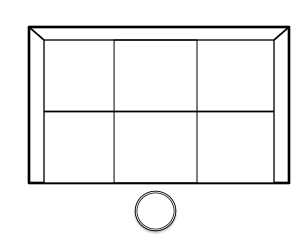 A – Water for Cleaning, B – Water for Hand wash, C – Water for DrinkingSides of bandhi: X- HALF closed, XX- FULL closedYou have water facilities at or near the bandhi? (multiple answers allowed)You have water facilities at or near the bandhi? (multiple answers allowed)You have water facilities at or near the bandhi? (multiple answers allowed)You have water facilities at or near the bandhi? (multiple answers allowed)You have water facilities at or near the bandhi? (multiple answers allowed)You have water facilities at or near the bandhi? (multiple answers allowed)You have water facilities at or near the bandhi? (multiple answers allowed)You have water facilities at or near the bandhi? (multiple answers allowed)You have water facilities at or near the bandhi? (multiple answers allowed)You have water facilities at or near the bandhi? (multiple answers allowed)1a. Where are the water facilities located?A – Water for Cleaning, B – Water for Hand wash, C – Water for DrinkingSides of bandhi: X- HALF closed, XX- FULL closed(i)No water at or near the bandhiNo water at or near the bandhi(ii)Yes, water for cooking(iii)(iii)Yes, water for customers(iv)Yes, for cleaning 1a. Where are the water facilities located?A – Water for Cleaning, B – Water for Hand wash, C – Water for DrinkingSides of bandhi: X- HALF closed, XX- FULL closed1a. Where are the water facilities located?A – Water for Cleaning, B – Water for Hand wash, C – Water for DrinkingSides of bandhi: X- HALF closed, XX- FULL closed2.2.2.2.2.2.2.2.2.2.1a. Where are the water facilities located?A – Water for Cleaning, B – Water for Hand wash, C – Water for DrinkingSides of bandhi: X- HALF closed, XX- FULL closedIs there a reason for closing some sides of your bhandi (multiple answers allowed)Is there a reason for closing some sides of your bhandi (multiple answers allowed)Is there a reason for closing some sides of your bhandi (multiple answers allowed)Is there a reason for closing some sides of your bhandi (multiple answers allowed)Is there a reason for closing some sides of your bhandi (multiple answers allowed)Is there a reason for closing some sides of your bhandi (multiple answers allowed)Is there a reason for closing some sides of your bhandi (multiple answers allowed)Is there a reason for closing some sides of your bhandi (multiple answers allowed)Is there a reason for closing some sides of your bhandi (multiple answers allowed)Is there a reason for closing some sides of your bhandi (multiple answers allowed)1a. Where are the water facilities located?A – Water for Cleaning, B – Water for Hand wash, C – Water for DrinkingSides of bandhi: X- HALF closed, XX- FULL closed(i)(ii)(i)(ii)Convenience in cooking process, work stepsHygieneConvenience in cooking process, work stepsHygieneConvenience in cooking process, work stepsHygieneConvenience in cooking process, work stepsHygiene1a. Where are the water facilities located?A – Water for Cleaning, B – Water for Hand wash, C – Water for DrinkingSides of bandhi: X- HALF closed, XX- FULL closed(iii)	Protection of items from sun and dust(iv)	Best usage of limited space(iii)	Protection of items from sun and dust(iv)	Best usage of limited space(iii)	Protection of items from sun and dust(iv)	Best usage of limited space(iii)	Protection of items from sun and dust(iv)	Best usage of limited space(iii)	Protection of items from sun and dust(iv)	Best usage of limited space(iii)	Protection of items from sun and dust(iv)	Best usage of limited space(iii)	Protection of items from sun and dust(iv)	Best usage of limited space(iii)	Protection of items from sun and dust(iv)	Best usage of limited space(iii)	Protection of items from sun and dust(iv)	Best usage of limited space(iii)	Protection of items from sun and dust(iv)	Best usage of limited spaceCleanliness Rate water facilities: Dirty 1 ----------------- 2 ----------------- 3 ----------------- 4 ----------------- 5 CleanQuestionsQuestionsQuestionsQuestionsQuestionsQuestionsQuestionsQuestionsQuestionsQuestionsQuestionsQuestionsQuestionsQuestionsQuestionsObservationObservationObservationObservationObservationObservationObservationObservationObservationObservationObservationObservationObservationObservationObservation3.3.3.3.3.3.3.3.3.3.3.3.3.3.3.3a.3a.3a.3a.3a.3a.3a.3a.3a.3a.3a.3a.3a.3a.3a.What is the source of water you use? (multiple answers possible)What is the source of water you use? (multiple answers possible)What is the source of water you use? (multiple answers possible)What is the source of water you use? (multiple answers possible)What is the source of water you use? (multiple answers possible)What is the source of water you use? (multiple answers possible)What is the source of water you use? (multiple answers possible)What is the source of water you use? (multiple answers possible)What is the source of water you use? (multiple answers possible)What is the source of water you use? (multiple answers possible)What is the source of water you use? (multiple answers possible)What is the source of water you use? (multiple answers possible)What is the source of water you use? (multiple answers possible)What is the source of water you use? (multiple answers possible)What is the source of water you use? (multiple answers possible)What kind of water container is used?What kind of water container is used?What kind of water container is used?What kind of water container is used?What kind of water container is used?What kind of water container is used?What kind of water container is used?What kind of water container is used?What kind of water container is used?What kind of water container is used?What kind of water container is used?What kind of water container is used?What kind of water container is used?What kind of water container is used?What kind of water container is used?(i)For:(iv)Tap (always accessible)____________Others: _____________Tap (always accessible)____________Others: _____________Tap (always accessible)____________Others: _____________(ii)(ii)Stored water______________Stored water______________Stored water______________Stored water______________Stored water______________(iii)Hand pump_______________________Hand pump_______________________Hand pump_______________________(i)(i)(i)Steel vessel, with lidSteel vessel, with lidSteel vessel, with lidSteel vessel, with lidSteel vessel, with lidSteel vessel, with lid(ii)(ii)(ii)Steel vessel, with tapSteel vessel, with tapSteel vessel, with tapFor: __________________For: __________________For: __________________For: __________________For: __________________For: __________________For: __________________For: __________________For: __________________For: __________________For: __________________For: __________________For: __________________For: __________________For: __________________(iii)(iii)(iii)(iii)Open vesselOpen vesselOpen vessel(iv)(iv)(iv)(iv)Others (be as specific as possible):Others (be as specific as possible):Others (be as specific as possible):Others (be as specific as possible):4.4.4.4.4.4.4.4.4.4.4.4.4.4.4.Do you have electricity/light at this bandhi?Do you have electricity/light at this bandhi?Do you have electricity/light at this bandhi?Do you have electricity/light at this bandhi?Do you have electricity/light at this bandhi?Do you have electricity/light at this bandhi?Do you have electricity/light at this bandhi?Do you have electricity/light at this bandhi?Do you have electricity/light at this bandhi?Do you have electricity/light at this bandhi?Do you have electricity/light at this bandhi?Do you have electricity/light at this bandhi?Do you have electricity/light at this bandhi?Do you have electricity/light at this bandhi?Do you have electricity/light at this bandhi?(i)Yes – with OWN meterYes – with OWN meterYes – with OWN meterYes – with OWN meter(ii)Yes, from other sourceSpecify: ___________________Yes, from other sourceSpecify: ___________________Yes, from other sourceSpecify: ___________________Yes, from other sourceSpecify: ___________________Yes, from other sourceSpecify: ___________________Yes, from other sourceSpecify: ___________________Yes, from other sourceSpecify: ___________________Yes, from other sourceSpecify: ___________________Yes, from other sourceSpecify: ___________________(iii)No access to electricity, no lightNo access to electricity, no lightNo access to electricity, no lightNo access to electricity, no light(iv)No access to electricity but light from other source. Specify: ___________________No access to electricity but light from other source. Specify: ___________________No access to electricity but light from other source. Specify: ___________________No access to electricity but light from other source. Specify: ___________________No access to electricity but light from other source. Specify: ___________________No access to electricity but light from other source. Specify: ___________________No access to electricity but light from other source. Specify: ___________________No access to electricity but light from other source. Specify: ___________________No access to electricity but light from other source. Specify: ___________________5.5.5.5.5.5.5.5.5.5.5.5.5.5.5.5a.5a.5a.5a.5a.5a.5a.5a.5a.5a.5a.5a.5a.5a.5a.Do you have a waste disposal bin? Do you have a waste disposal bin? Do you have a waste disposal bin? Do you have a waste disposal bin? Do you have a waste disposal bin? Do you have a waste disposal bin? Do you have a waste disposal bin? Do you have a waste disposal bin? Do you have a waste disposal bin? Do you have a waste disposal bin? Do you have a waste disposal bin? Do you have a waste disposal bin? Do you have a waste disposal bin? Do you have a waste disposal bin? Do you have a waste disposal bin? Is the waste disposal located near food items?Is the waste disposal located near food items?Is the waste disposal located near food items?Is the waste disposal located near food items?Is the waste disposal located near food items?Is the waste disposal located near food items?Is the waste disposal located near food items?Is the waste disposal located near food items?Is the waste disposal located near food items?Is the waste disposal located near food items?Is the waste disposal located near food items?Is the waste disposal located near food items?Is the waste disposal located near food items?Is the waste disposal located near food items?Is the waste disposal located near food items?(i)Yes, providedYes, providedYes, providedYes, providedYes, providedYes, providedYes, provided(ii)(ii)No, not providedNo, not providedNo, not providedNo, not providedNo, not provided(i)(i)(i)(i)1m close to food items1m close to food items1m close to food items1m close to food items(ii)(ii)(ii)> 1m away of food items> 1m away of food items> 1m away of food items> 1m away of food itemsCleanliness Rate: Dirty 1 --------------- 2 --------------- 3 --------------- 4 -------------- 5 CleanCleanliness Rate: Dirty 1 --------------- 2 --------------- 3 --------------- 4 -------------- 5 CleanCleanliness Rate: Dirty 1 --------------- 2 --------------- 3 --------------- 4 -------------- 5 CleanCleanliness Rate: Dirty 1 --------------- 2 --------------- 3 --------------- 4 -------------- 5 CleanCleanliness Rate: Dirty 1 --------------- 2 --------------- 3 --------------- 4 -------------- 5 CleanCleanliness Rate: Dirty 1 --------------- 2 --------------- 3 --------------- 4 -------------- 5 CleanCleanliness Rate: Dirty 1 --------------- 2 --------------- 3 --------------- 4 -------------- 5 CleanCleanliness Rate: Dirty 1 --------------- 2 --------------- 3 --------------- 4 -------------- 5 CleanCleanliness Rate: Dirty 1 --------------- 2 --------------- 3 --------------- 4 -------------- 5 CleanCleanliness Rate: Dirty 1 --------------- 2 --------------- 3 --------------- 4 -------------- 5 CleanCleanliness Rate: Dirty 1 --------------- 2 --------------- 3 --------------- 4 -------------- 5 CleanCleanliness Rate: Dirty 1 --------------- 2 --------------- 3 --------------- 4 -------------- 5 CleanCleanliness Rate: Dirty 1 --------------- 2 --------------- 3 --------------- 4 -------------- 5 CleanCleanliness Rate: Dirty 1 --------------- 2 --------------- 3 --------------- 4 -------------- 5 CleanCleanliness Rate: Dirty 1 --------------- 2 --------------- 3 --------------- 4 -------------- 5 Clean6. 6. 6. 6. 6. 6. 6. 6. 6. 6. 6. 6. 6. 6. 6. 6a.6a.6a.6a.6a.6a.6a.6a.6a.6a.6a.6a.6a.6a.6a.Do you have different shelves/partitions in the bandhi? (Workstation + ?)Do you have different shelves/partitions in the bandhi? (Workstation + ?)Do you have different shelves/partitions in the bandhi? (Workstation + ?)Do you have different shelves/partitions in the bandhi? (Workstation + ?)Do you have different shelves/partitions in the bandhi? (Workstation + ?)Do you have different shelves/partitions in the bandhi? (Workstation + ?)Do you have different shelves/partitions in the bandhi? (Workstation + ?)Do you have different shelves/partitions in the bandhi? (Workstation + ?)Do you have different shelves/partitions in the bandhi? (Workstation + ?)Do you have different shelves/partitions in the bandhi? (Workstation + ?)Do you have different shelves/partitions in the bandhi? (Workstation + ?)Do you have different shelves/partitions in the bandhi? (Workstation + ?)Do you have different shelves/partitions in the bandhi? (Workstation + ?)Do you have different shelves/partitions in the bandhi? (Workstation + ?)Do you have different shelves/partitions in the bandhi? (Workstation + ?)How many different shelves/partitions in the bandhi can be seen?How many different shelves/partitions in the bandhi can be seen?How many different shelves/partitions in the bandhi can be seen?How many different shelves/partitions in the bandhi can be seen?How many different shelves/partitions in the bandhi can be seen?How many different shelves/partitions in the bandhi can be seen?How many different shelves/partitions in the bandhi can be seen?How many different shelves/partitions in the bandhi can be seen?How many different shelves/partitions in the bandhi can be seen?How many different shelves/partitions in the bandhi can be seen?How many different shelves/partitions in the bandhi can be seen?How many different shelves/partitions in the bandhi can be seen?How many different shelves/partitions in the bandhi can be seen?How many different shelves/partitions in the bandhi can be seen?How many different shelves/partitions in the bandhi can be seen?(i)none(ii)1-21-21-21-2(iii)(iii)(iii)3-43-43-4(iv)> 4(i)(i)nonenonenone(ii)1-21-2(iii)(iii)3-43-43-4(iv)> 4Cleanliness Rate: Dirty 1 ---------------- 2 ---------------- 3 ---------------- 4 ---------------- 5 CleanCleanliness Rate: Dirty 1 ---------------- 2 ---------------- 3 ---------------- 4 ---------------- 5 CleanCleanliness Rate: Dirty 1 ---------------- 2 ---------------- 3 ---------------- 4 ---------------- 5 CleanCleanliness Rate: Dirty 1 ---------------- 2 ---------------- 3 ---------------- 4 ---------------- 5 CleanCleanliness Rate: Dirty 1 ---------------- 2 ---------------- 3 ---------------- 4 ---------------- 5 CleanCleanliness Rate: Dirty 1 ---------------- 2 ---------------- 3 ---------------- 4 ---------------- 5 CleanCleanliness Rate: Dirty 1 ---------------- 2 ---------------- 3 ---------------- 4 ---------------- 5 CleanCleanliness Rate: Dirty 1 ---------------- 2 ---------------- 3 ---------------- 4 ---------------- 5 CleanCleanliness Rate: Dirty 1 ---------------- 2 ---------------- 3 ---------------- 4 ---------------- 5 CleanCleanliness Rate: Dirty 1 ---------------- 2 ---------------- 3 ---------------- 4 ---------------- 5 CleanCleanliness Rate: Dirty 1 ---------------- 2 ---------------- 3 ---------------- 4 ---------------- 5 CleanCleanliness Rate: Dirty 1 ---------------- 2 ---------------- 3 ---------------- 4 ---------------- 5 CleanCleanliness Rate: Dirty 1 ---------------- 2 ---------------- 3 ---------------- 4 ---------------- 5 CleanCleanliness Rate: Dirty 1 ---------------- 2 ---------------- 3 ---------------- 4 ---------------- 5 CleanCleanliness Rate: Dirty 1 ---------------- 2 ---------------- 3 ---------------- 4 ---------------- 5 CleanQuestionsQuestionsQuestionsQuestionsQuestionsQuestionsQuestionsQuestionsQuestionsQuestionsQuestionsQuestionsQuestionsQuestionsQuestionsObservationObservationObservationObservationObservationObservationObservationObservationObservationObservationObservationObservationObservationObservationObservation7. 7. 7. 7. 7. 7. 7. 7. 7. 7. 7. 7. 7. 7. 7. 7a.7a.7a.7a.7a.7a.7a.7a.7a.7a.7a.7a.7a.7a.7a.Do you have partitions to separate items? Do you have partitions to separate items? Do you have partitions to separate items? Do you have partitions to separate items? Do you have partitions to separate items? Do you have partitions to separate items? Do you have partitions to separate items? Do you have partitions to separate items? Do you have partitions to separate items? Do you have partitions to separate items? Do you have partitions to separate items? Do you have partitions to separate items? Do you have partitions to separate items? Do you have partitions to separate items? Do you have partitions to separate items? Where are ready to serve foods kept/ display area?Where are ready to serve foods kept/ display area?Where are ready to serve foods kept/ display area?Where are ready to serve foods kept/ display area?Where are ready to serve foods kept/ display area?Where are ready to serve foods kept/ display area?Where are ready to serve foods kept/ display area?Where are ready to serve foods kept/ display area?Where are ready to serve foods kept/ display area?Where are ready to serve foods kept/ display area?Where are ready to serve foods kept/ display area?Where are ready to serve foods kept/ display area?Where are ready to serve foods kept/ display area?Where are ready to serve foods kept/ display area?Where are ready to serve foods kept/ display area?(i)Yes, different items are kept in separate placesYes, different items are kept in separate placesYes, different items are kept in separate placesYes, different items are kept in separate placesYes, different items are kept in separate placesYes, different items are kept in separate places(ii)(ii)No, all items are kept in any place No, all items are kept in any place No, all items are kept in any place No, all items are kept in any place No, all items are kept in any place No, all items are kept in any place (i) Openly, with no cover or    protection Openly, with no cover or    protection Openly, with no cover or    protection Openly, with no cover or    protection Openly, with no cover or    protection Openly, with no cover or    protection(ii)(ii)(ii)In closed container or protected shelfIn closed container or protected shelfIn closed container or protected shelfIn closed container or protected shelfIn closed container or protected shelfCleanliness Rate: Dirty   1 -------- ------ 2 ----------------- 3 ----------------- 4 -------------- 5  CleanOpen   1---------------2-------------------3-------------------4-------------5 ClosedCleanliness Rate: Dirty   1 -------- ------ 2 ----------------- 3 ----------------- 4 -------------- 5  CleanOpen   1---------------2-------------------3-------------------4-------------5 ClosedCleanliness Rate: Dirty   1 -------- ------ 2 ----------------- 3 ----------------- 4 -------------- 5  CleanOpen   1---------------2-------------------3-------------------4-------------5 ClosedCleanliness Rate: Dirty   1 -------- ------ 2 ----------------- 3 ----------------- 4 -------------- 5  CleanOpen   1---------------2-------------------3-------------------4-------------5 ClosedCleanliness Rate: Dirty   1 -------- ------ 2 ----------------- 3 ----------------- 4 -------------- 5  CleanOpen   1---------------2-------------------3-------------------4-------------5 ClosedCleanliness Rate: Dirty   1 -------- ------ 2 ----------------- 3 ----------------- 4 -------------- 5  CleanOpen   1---------------2-------------------3-------------------4-------------5 ClosedCleanliness Rate: Dirty   1 -------- ------ 2 ----------------- 3 ----------------- 4 -------------- 5  CleanOpen   1---------------2-------------------3-------------------4-------------5 ClosedCleanliness Rate: Dirty   1 -------- ------ 2 ----------------- 3 ----------------- 4 -------------- 5  CleanOpen   1---------------2-------------------3-------------------4-------------5 ClosedCleanliness Rate: Dirty   1 -------- ------ 2 ----------------- 3 ----------------- 4 -------------- 5  CleanOpen   1---------------2-------------------3-------------------4-------------5 ClosedCleanliness Rate: Dirty   1 -------- ------ 2 ----------------- 3 ----------------- 4 -------------- 5  CleanOpen   1---------------2-------------------3-------------------4-------------5 ClosedCleanliness Rate: Dirty   1 -------- ------ 2 ----------------- 3 ----------------- 4 -------------- 5  CleanOpen   1---------------2-------------------3-------------------4-------------5 ClosedCleanliness Rate: Dirty   1 -------- ------ 2 ----------------- 3 ----------------- 4 -------------- 5  CleanOpen   1---------------2-------------------3-------------------4-------------5 ClosedCleanliness Rate: Dirty   1 -------- ------ 2 ----------------- 3 ----------------- 4 -------------- 5  CleanOpen   1---------------2-------------------3-------------------4-------------5 ClosedCleanliness Rate: Dirty   1 -------- ------ 2 ----------------- 3 ----------------- 4 -------------- 5  CleanOpen   1---------------2-------------------3-------------------4-------------5 ClosedCleanliness Rate: Dirty   1 -------- ------ 2 ----------------- 3 ----------------- 4 -------------- 5  CleanOpen   1---------------2-------------------3-------------------4-------------5 Closed 8. 8. 8. 8. 8. 8. 8. 8. 8. 8. 8. 8. 8. 8. 8.8a. How is the work station organized?A – Preparation area (cutting), B – Cooking area (stove), C – Washing area (dirty dishes), D – Display area (ready items)D -1 = Bottom Shelf, D 1/2/3 = First/Second/Third Top Shelf, D+ = Roof8a. How is the work station organized?A – Preparation area (cutting), B – Cooking area (stove), C – Washing area (dirty dishes), D – Display area (ready items)D -1 = Bottom Shelf, D 1/2/3 = First/Second/Third Top Shelf, D+ = Roof8a. How is the work station organized?A – Preparation area (cutting), B – Cooking area (stove), C – Washing area (dirty dishes), D – Display area (ready items)D -1 = Bottom Shelf, D 1/2/3 = First/Second/Third Top Shelf, D+ = Roof8a. How is the work station organized?A – Preparation area (cutting), B – Cooking area (stove), C – Washing area (dirty dishes), D – Display area (ready items)D -1 = Bottom Shelf, D 1/2/3 = First/Second/Third Top Shelf, D+ = Roof8a. How is the work station organized?A – Preparation area (cutting), B – Cooking area (stove), C – Washing area (dirty dishes), D – Display area (ready items)D -1 = Bottom Shelf, D 1/2/3 = First/Second/Third Top Shelf, D+ = Roof8a. How is the work station organized?A – Preparation area (cutting), B – Cooking area (stove), C – Washing area (dirty dishes), D – Display area (ready items)D -1 = Bottom Shelf, D 1/2/3 = First/Second/Third Top Shelf, D+ = Roof8a. How is the work station organized?A – Preparation area (cutting), B – Cooking area (stove), C – Washing area (dirty dishes), D – Display area (ready items)D -1 = Bottom Shelf, D 1/2/3 = First/Second/Third Top Shelf, D+ = Roof8a. How is the work station organized?A – Preparation area (cutting), B – Cooking area (stove), C – Washing area (dirty dishes), D – Display area (ready items)D -1 = Bottom Shelf, D 1/2/3 = First/Second/Third Top Shelf, D+ = Roof8a. How is the work station organized?A – Preparation area (cutting), B – Cooking area (stove), C – Washing area (dirty dishes), D – Display area (ready items)D -1 = Bottom Shelf, D 1/2/3 = First/Second/Third Top Shelf, D+ = Roof8a. How is the work station organized?A – Preparation area (cutting), B – Cooking area (stove), C – Washing area (dirty dishes), D – Display area (ready items)D -1 = Bottom Shelf, D 1/2/3 = First/Second/Third Top Shelf, D+ = Roof8a. How is the work station organized?A – Preparation area (cutting), B – Cooking area (stove), C – Washing area (dirty dishes), D – Display area (ready items)D -1 = Bottom Shelf, D 1/2/3 = First/Second/Third Top Shelf, D+ = Roof8a. How is the work station organized?A – Preparation area (cutting), B – Cooking area (stove), C – Washing area (dirty dishes), D – Display area (ready items)D -1 = Bottom Shelf, D 1/2/3 = First/Second/Third Top Shelf, D+ = Roof8a. How is the work station organized?A – Preparation area (cutting), B – Cooking area (stove), C – Washing area (dirty dishes), D – Display area (ready items)D -1 = Bottom Shelf, D 1/2/3 = First/Second/Third Top Shelf, D+ = Roof8a. How is the work station organized?A – Preparation area (cutting), B – Cooking area (stove), C – Washing area (dirty dishes), D – Display area (ready items)D -1 = Bottom Shelf, D 1/2/3 = First/Second/Third Top Shelf, D+ = Roof8a. How is the work station organized?A – Preparation area (cutting), B – Cooking area (stove), C – Washing area (dirty dishes), D – Display area (ready items)D -1 = Bottom Shelf, D 1/2/3 = First/Second/Third Top Shelf, D+ = RoofWhat are reasons to separate items in the bandhi? (multiple answers allowed)What are reasons to separate items in the bandhi? (multiple answers allowed)What are reasons to separate items in the bandhi? (multiple answers allowed)What are reasons to separate items in the bandhi? (multiple answers allowed)What are reasons to separate items in the bandhi? (multiple answers allowed)What are reasons to separate items in the bandhi? (multiple answers allowed)What are reasons to separate items in the bandhi? (multiple answers allowed)What are reasons to separate items in the bandhi? (multiple answers allowed)What are reasons to separate items in the bandhi? (multiple answers allowed)What are reasons to separate items in the bandhi? (multiple answers allowed)What are reasons to separate items in the bandhi? (multiple answers allowed)What are reasons to separate items in the bandhi? (multiple answers allowed)What are reasons to separate items in the bandhi? (multiple answers allowed)What are reasons to separate items in the bandhi? (multiple answers allowed)What are reasons to separate items in the bandhi? (multiple answers allowed)8a. How is the work station organized?A – Preparation area (cutting), B – Cooking area (stove), C – Washing area (dirty dishes), D – Display area (ready items)D -1 = Bottom Shelf, D 1/2/3 = First/Second/Third Top Shelf, D+ = Roof8a. How is the work station organized?A – Preparation area (cutting), B – Cooking area (stove), C – Washing area (dirty dishes), D – Display area (ready items)D -1 = Bottom Shelf, D 1/2/3 = First/Second/Third Top Shelf, D+ = Roof8a. How is the work station organized?A – Preparation area (cutting), B – Cooking area (stove), C – Washing area (dirty dishes), D – Display area (ready items)D -1 = Bottom Shelf, D 1/2/3 = First/Second/Third Top Shelf, D+ = Roof8a. How is the work station organized?A – Preparation area (cutting), B – Cooking area (stove), C – Washing area (dirty dishes), D – Display area (ready items)D -1 = Bottom Shelf, D 1/2/3 = First/Second/Third Top Shelf, D+ = Roof8a. How is the work station organized?A – Preparation area (cutting), B – Cooking area (stove), C – Washing area (dirty dishes), D – Display area (ready items)D -1 = Bottom Shelf, D 1/2/3 = First/Second/Third Top Shelf, D+ = Roof8a. How is the work station organized?A – Preparation area (cutting), B – Cooking area (stove), C – Washing area (dirty dishes), D – Display area (ready items)D -1 = Bottom Shelf, D 1/2/3 = First/Second/Third Top Shelf, D+ = Roof8a. How is the work station organized?A – Preparation area (cutting), B – Cooking area (stove), C – Washing area (dirty dishes), D – Display area (ready items)D -1 = Bottom Shelf, D 1/2/3 = First/Second/Third Top Shelf, D+ = Roof8a. How is the work station organized?A – Preparation area (cutting), B – Cooking area (stove), C – Washing area (dirty dishes), D – Display area (ready items)D -1 = Bottom Shelf, D 1/2/3 = First/Second/Third Top Shelf, D+ = Roof8a. How is the work station organized?A – Preparation area (cutting), B – Cooking area (stove), C – Washing area (dirty dishes), D – Display area (ready items)D -1 = Bottom Shelf, D 1/2/3 = First/Second/Third Top Shelf, D+ = Roof8a. How is the work station organized?A – Preparation area (cutting), B – Cooking area (stove), C – Washing area (dirty dishes), D – Display area (ready items)D -1 = Bottom Shelf, D 1/2/3 = First/Second/Third Top Shelf, D+ = Roof8a. How is the work station organized?A – Preparation area (cutting), B – Cooking area (stove), C – Washing area (dirty dishes), D – Display area (ready items)D -1 = Bottom Shelf, D 1/2/3 = First/Second/Third Top Shelf, D+ = Roof8a. How is the work station organized?A – Preparation area (cutting), B – Cooking area (stove), C – Washing area (dirty dishes), D – Display area (ready items)D -1 = Bottom Shelf, D 1/2/3 = First/Second/Third Top Shelf, D+ = Roof8a. How is the work station organized?A – Preparation area (cutting), B – Cooking area (stove), C – Washing area (dirty dishes), D – Display area (ready items)D -1 = Bottom Shelf, D 1/2/3 = First/Second/Third Top Shelf, D+ = Roof8a. How is the work station organized?A – Preparation area (cutting), B – Cooking area (stove), C – Washing area (dirty dishes), D – Display area (ready items)D -1 = Bottom Shelf, D 1/2/3 = First/Second/Third Top Shelf, D+ = Roof8a. How is the work station organized?A – Preparation area (cutting), B – Cooking area (stove), C – Washing area (dirty dishes), D – Display area (ready items)D -1 = Bottom Shelf, D 1/2/3 = First/Second/Third Top Shelf, D+ = Roof(i)Convenience in cooking process, work stepsConvenience in cooking process, work stepsConvenience in cooking process, work stepsConvenience in cooking process, work stepsConvenience in cooking process, work stepsConvenience in cooking process, work stepsConvenience in cooking process, work stepsConvenience in cooking process, work stepsConvenience in cooking process, work stepsConvenience in cooking process, work stepsConvenience in cooking process, work stepsConvenience in cooking process, work stepsConvenience in cooking process, work stepsConvenience in cooking process, work steps8a. How is the work station organized?A – Preparation area (cutting), B – Cooking area (stove), C – Washing area (dirty dishes), D – Display area (ready items)D -1 = Bottom Shelf, D 1/2/3 = First/Second/Third Top Shelf, D+ = Roof8a. How is the work station organized?A – Preparation area (cutting), B – Cooking area (stove), C – Washing area (dirty dishes), D – Display area (ready items)D -1 = Bottom Shelf, D 1/2/3 = First/Second/Third Top Shelf, D+ = Roof8a. How is the work station organized?A – Preparation area (cutting), B – Cooking area (stove), C – Washing area (dirty dishes), D – Display area (ready items)D -1 = Bottom Shelf, D 1/2/3 = First/Second/Third Top Shelf, D+ = Roof8a. How is the work station organized?A – Preparation area (cutting), B – Cooking area (stove), C – Washing area (dirty dishes), D – Display area (ready items)D -1 = Bottom Shelf, D 1/2/3 = First/Second/Third Top Shelf, D+ = Roof8a. How is the work station organized?A – Preparation area (cutting), B – Cooking area (stove), C – Washing area (dirty dishes), D – Display area (ready items)D -1 = Bottom Shelf, D 1/2/3 = First/Second/Third Top Shelf, D+ = Roof8a. How is the work station organized?A – Preparation area (cutting), B – Cooking area (stove), C – Washing area (dirty dishes), D – Display area (ready items)D -1 = Bottom Shelf, D 1/2/3 = First/Second/Third Top Shelf, D+ = Roof8a. How is the work station organized?A – Preparation area (cutting), B – Cooking area (stove), C – Washing area (dirty dishes), D – Display area (ready items)D -1 = Bottom Shelf, D 1/2/3 = First/Second/Third Top Shelf, D+ = Roof8a. How is the work station organized?A – Preparation area (cutting), B – Cooking area (stove), C – Washing area (dirty dishes), D – Display area (ready items)D -1 = Bottom Shelf, D 1/2/3 = First/Second/Third Top Shelf, D+ = Roof8a. How is the work station organized?A – Preparation area (cutting), B – Cooking area (stove), C – Washing area (dirty dishes), D – Display area (ready items)D -1 = Bottom Shelf, D 1/2/3 = First/Second/Third Top Shelf, D+ = Roof8a. How is the work station organized?A – Preparation area (cutting), B – Cooking area (stove), C – Washing area (dirty dishes), D – Display area (ready items)D -1 = Bottom Shelf, D 1/2/3 = First/Second/Third Top Shelf, D+ = Roof8a. How is the work station organized?A – Preparation area (cutting), B – Cooking area (stove), C – Washing area (dirty dishes), D – Display area (ready items)D -1 = Bottom Shelf, D 1/2/3 = First/Second/Third Top Shelf, D+ = Roof8a. How is the work station organized?A – Preparation area (cutting), B – Cooking area (stove), C – Washing area (dirty dishes), D – Display area (ready items)D -1 = Bottom Shelf, D 1/2/3 = First/Second/Third Top Shelf, D+ = Roof8a. How is the work station organized?A – Preparation area (cutting), B – Cooking area (stove), C – Washing area (dirty dishes), D – Display area (ready items)D -1 = Bottom Shelf, D 1/2/3 = First/Second/Third Top Shelf, D+ = Roof8a. How is the work station organized?A – Preparation area (cutting), B – Cooking area (stove), C – Washing area (dirty dishes), D – Display area (ready items)D -1 = Bottom Shelf, D 1/2/3 = First/Second/Third Top Shelf, D+ = Roof8a. How is the work station organized?A – Preparation area (cutting), B – Cooking area (stove), C – Washing area (dirty dishes), D – Display area (ready items)D -1 = Bottom Shelf, D 1/2/3 = First/Second/Third Top Shelf, D+ = Roof(ii)Hygiene Hygiene Hygiene Hygiene Hygiene Hygiene Hygiene Hygiene Hygiene Hygiene Hygiene Hygiene Hygiene Hygiene 8a. How is the work station organized?A – Preparation area (cutting), B – Cooking area (stove), C – Washing area (dirty dishes), D – Display area (ready items)D -1 = Bottom Shelf, D 1/2/3 = First/Second/Third Top Shelf, D+ = Roof8a. How is the work station organized?A – Preparation area (cutting), B – Cooking area (stove), C – Washing area (dirty dishes), D – Display area (ready items)D -1 = Bottom Shelf, D 1/2/3 = First/Second/Third Top Shelf, D+ = Roof8a. How is the work station organized?A – Preparation area (cutting), B – Cooking area (stove), C – Washing area (dirty dishes), D – Display area (ready items)D -1 = Bottom Shelf, D 1/2/3 = First/Second/Third Top Shelf, D+ = Roof8a. How is the work station organized?A – Preparation area (cutting), B – Cooking area (stove), C – Washing area (dirty dishes), D – Display area (ready items)D -1 = Bottom Shelf, D 1/2/3 = First/Second/Third Top Shelf, D+ = Roof8a. How is the work station organized?A – Preparation area (cutting), B – Cooking area (stove), C – Washing area (dirty dishes), D – Display area (ready items)D -1 = Bottom Shelf, D 1/2/3 = First/Second/Third Top Shelf, D+ = Roof8a. How is the work station organized?A – Preparation area (cutting), B – Cooking area (stove), C – Washing area (dirty dishes), D – Display area (ready items)D -1 = Bottom Shelf, D 1/2/3 = First/Second/Third Top Shelf, D+ = Roof8a. How is the work station organized?A – Preparation area (cutting), B – Cooking area (stove), C – Washing area (dirty dishes), D – Display area (ready items)D -1 = Bottom Shelf, D 1/2/3 = First/Second/Third Top Shelf, D+ = Roof8a. How is the work station organized?A – Preparation area (cutting), B – Cooking area (stove), C – Washing area (dirty dishes), D – Display area (ready items)D -1 = Bottom Shelf, D 1/2/3 = First/Second/Third Top Shelf, D+ = Roof8a. How is the work station organized?A – Preparation area (cutting), B – Cooking area (stove), C – Washing area (dirty dishes), D – Display area (ready items)D -1 = Bottom Shelf, D 1/2/3 = First/Second/Third Top Shelf, D+ = Roof8a. How is the work station organized?A – Preparation area (cutting), B – Cooking area (stove), C – Washing area (dirty dishes), D – Display area (ready items)D -1 = Bottom Shelf, D 1/2/3 = First/Second/Third Top Shelf, D+ = Roof8a. How is the work station organized?A – Preparation area (cutting), B – Cooking area (stove), C – Washing area (dirty dishes), D – Display area (ready items)D -1 = Bottom Shelf, D 1/2/3 = First/Second/Third Top Shelf, D+ = Roof8a. How is the work station organized?A – Preparation area (cutting), B – Cooking area (stove), C – Washing area (dirty dishes), D – Display area (ready items)D -1 = Bottom Shelf, D 1/2/3 = First/Second/Third Top Shelf, D+ = Roof8a. How is the work station organized?A – Preparation area (cutting), B – Cooking area (stove), C – Washing area (dirty dishes), D – Display area (ready items)D -1 = Bottom Shelf, D 1/2/3 = First/Second/Third Top Shelf, D+ = Roof8a. How is the work station organized?A – Preparation area (cutting), B – Cooking area (stove), C – Washing area (dirty dishes), D – Display area (ready items)D -1 = Bottom Shelf, D 1/2/3 = First/Second/Third Top Shelf, D+ = Roof8a. How is the work station organized?A – Preparation area (cutting), B – Cooking area (stove), C – Washing area (dirty dishes), D – Display area (ready items)D -1 = Bottom Shelf, D 1/2/3 = First/Second/Third Top Shelf, D+ = Roof(iii)Protection of items from sun and dustProtection of items from sun and dustProtection of items from sun and dustProtection of items from sun and dustProtection of items from sun and dustProtection of items from sun and dustProtection of items from sun and dustProtection of items from sun and dustProtection of items from sun and dustProtection of items from sun and dustProtection of items from sun and dustProtection of items from sun and dustProtection of items from sun and dustProtection of items from sun and dust8a. How is the work station organized?A – Preparation area (cutting), B – Cooking area (stove), C – Washing area (dirty dishes), D – Display area (ready items)D -1 = Bottom Shelf, D 1/2/3 = First/Second/Third Top Shelf, D+ = Roof8a. How is the work station organized?A – Preparation area (cutting), B – Cooking area (stove), C – Washing area (dirty dishes), D – Display area (ready items)D -1 = Bottom Shelf, D 1/2/3 = First/Second/Third Top Shelf, D+ = Roof8a. How is the work station organized?A – Preparation area (cutting), B – Cooking area (stove), C – Washing area (dirty dishes), D – Display area (ready items)D -1 = Bottom Shelf, D 1/2/3 = First/Second/Third Top Shelf, D+ = Roof8a. How is the work station organized?A – Preparation area (cutting), B – Cooking area (stove), C – Washing area (dirty dishes), D – Display area (ready items)D -1 = Bottom Shelf, D 1/2/3 = First/Second/Third Top Shelf, D+ = Roof8a. How is the work station organized?A – Preparation area (cutting), B – Cooking area (stove), C – Washing area (dirty dishes), D – Display area (ready items)D -1 = Bottom Shelf, D 1/2/3 = First/Second/Third Top Shelf, D+ = Roof8a. How is the work station organized?A – Preparation area (cutting), B – Cooking area (stove), C – Washing area (dirty dishes), D – Display area (ready items)D -1 = Bottom Shelf, D 1/2/3 = First/Second/Third Top Shelf, D+ = Roof8a. How is the work station organized?A – Preparation area (cutting), B – Cooking area (stove), C – Washing area (dirty dishes), D – Display area (ready items)D -1 = Bottom Shelf, D 1/2/3 = First/Second/Third Top Shelf, D+ = Roof8a. How is the work station organized?A – Preparation area (cutting), B – Cooking area (stove), C – Washing area (dirty dishes), D – Display area (ready items)D -1 = Bottom Shelf, D 1/2/3 = First/Second/Third Top Shelf, D+ = Roof8a. How is the work station organized?A – Preparation area (cutting), B – Cooking area (stove), C – Washing area (dirty dishes), D – Display area (ready items)D -1 = Bottom Shelf, D 1/2/3 = First/Second/Third Top Shelf, D+ = Roof8a. How is the work station organized?A – Preparation area (cutting), B – Cooking area (stove), C – Washing area (dirty dishes), D – Display area (ready items)D -1 = Bottom Shelf, D 1/2/3 = First/Second/Third Top Shelf, D+ = Roof8a. How is the work station organized?A – Preparation area (cutting), B – Cooking area (stove), C – Washing area (dirty dishes), D – Display area (ready items)D -1 = Bottom Shelf, D 1/2/3 = First/Second/Third Top Shelf, D+ = Roof8a. How is the work station organized?A – Preparation area (cutting), B – Cooking area (stove), C – Washing area (dirty dishes), D – Display area (ready items)D -1 = Bottom Shelf, D 1/2/3 = First/Second/Third Top Shelf, D+ = Roof8a. How is the work station organized?A – Preparation area (cutting), B – Cooking area (stove), C – Washing area (dirty dishes), D – Display area (ready items)D -1 = Bottom Shelf, D 1/2/3 = First/Second/Third Top Shelf, D+ = Roof8a. How is the work station organized?A – Preparation area (cutting), B – Cooking area (stove), C – Washing area (dirty dishes), D – Display area (ready items)D -1 = Bottom Shelf, D 1/2/3 = First/Second/Third Top Shelf, D+ = Roof8a. How is the work station organized?A – Preparation area (cutting), B – Cooking area (stove), C – Washing area (dirty dishes), D – Display area (ready items)D -1 = Bottom Shelf, D 1/2/3 = First/Second/Third Top Shelf, D+ = Roof(iv)Best usage of limited spaceBest usage of limited spaceBest usage of limited spaceBest usage of limited spaceBest usage of limited spaceBest usage of limited spaceBest usage of limited spaceBest usage of limited spaceBest usage of limited spaceBest usage of limited spaceBest usage of limited spaceBest usage of limited spaceBest usage of limited spaceBest usage of limited space8a. How is the work station organized?A – Preparation area (cutting), B – Cooking area (stove), C – Washing area (dirty dishes), D – Display area (ready items)D -1 = Bottom Shelf, D 1/2/3 = First/Second/Third Top Shelf, D+ = Roof8a. How is the work station organized?A – Preparation area (cutting), B – Cooking area (stove), C – Washing area (dirty dishes), D – Display area (ready items)D -1 = Bottom Shelf, D 1/2/3 = First/Second/Third Top Shelf, D+ = Roof8a. How is the work station organized?A – Preparation area (cutting), B – Cooking area (stove), C – Washing area (dirty dishes), D – Display area (ready items)D -1 = Bottom Shelf, D 1/2/3 = First/Second/Third Top Shelf, D+ = Roof8a. How is the work station organized?A – Preparation area (cutting), B – Cooking area (stove), C – Washing area (dirty dishes), D – Display area (ready items)D -1 = Bottom Shelf, D 1/2/3 = First/Second/Third Top Shelf, D+ = Roof8a. How is the work station organized?A – Preparation area (cutting), B – Cooking area (stove), C – Washing area (dirty dishes), D – Display area (ready items)D -1 = Bottom Shelf, D 1/2/3 = First/Second/Third Top Shelf, D+ = Roof8a. How is the work station organized?A – Preparation area (cutting), B – Cooking area (stove), C – Washing area (dirty dishes), D – Display area (ready items)D -1 = Bottom Shelf, D 1/2/3 = First/Second/Third Top Shelf, D+ = Roof8a. How is the work station organized?A – Preparation area (cutting), B – Cooking area (stove), C – Washing area (dirty dishes), D – Display area (ready items)D -1 = Bottom Shelf, D 1/2/3 = First/Second/Third Top Shelf, D+ = Roof8a. How is the work station organized?A – Preparation area (cutting), B – Cooking area (stove), C – Washing area (dirty dishes), D – Display area (ready items)D -1 = Bottom Shelf, D 1/2/3 = First/Second/Third Top Shelf, D+ = Roof8a. How is the work station organized?A – Preparation area (cutting), B – Cooking area (stove), C – Washing area (dirty dishes), D – Display area (ready items)D -1 = Bottom Shelf, D 1/2/3 = First/Second/Third Top Shelf, D+ = Roof8a. How is the work station organized?A – Preparation area (cutting), B – Cooking area (stove), C – Washing area (dirty dishes), D – Display area (ready items)D -1 = Bottom Shelf, D 1/2/3 = First/Second/Third Top Shelf, D+ = Roof8a. How is the work station organized?A – Preparation area (cutting), B – Cooking area (stove), C – Washing area (dirty dishes), D – Display area (ready items)D -1 = Bottom Shelf, D 1/2/3 = First/Second/Third Top Shelf, D+ = Roof8a. How is the work station organized?A – Preparation area (cutting), B – Cooking area (stove), C – Washing area (dirty dishes), D – Display area (ready items)D -1 = Bottom Shelf, D 1/2/3 = First/Second/Third Top Shelf, D+ = Roof8a. How is the work station organized?A – Preparation area (cutting), B – Cooking area (stove), C – Washing area (dirty dishes), D – Display area (ready items)D -1 = Bottom Shelf, D 1/2/3 = First/Second/Third Top Shelf, D+ = Roof8a. How is the work station organized?A – Preparation area (cutting), B – Cooking area (stove), C – Washing area (dirty dishes), D – Display area (ready items)D -1 = Bottom Shelf, D 1/2/3 = First/Second/Third Top Shelf, D+ = Roof8a. How is the work station organized?A – Preparation area (cutting), B – Cooking area (stove), C – Washing area (dirty dishes), D – Display area (ready items)D -1 = Bottom Shelf, D 1/2/3 = First/Second/Third Top Shelf, D+ = Roof(v)Other (please specify): __________________________________________________Other (please specify): __________________________________________________Other (please specify): __________________________________________________Other (please specify): __________________________________________________Other (please specify): __________________________________________________Other (please specify): __________________________________________________Other (please specify): __________________________________________________Other (please specify): __________________________________________________Other (please specify): __________________________________________________Other (please specify): __________________________________________________Other (please specify): __________________________________________________Other (please specify): __________________________________________________Other (please specify): __________________________________________________Other (please specify): __________________________________________________8a. How is the work station organized?A – Preparation area (cutting), B – Cooking area (stove), C – Washing area (dirty dishes), D – Display area (ready items)D -1 = Bottom Shelf, D 1/2/3 = First/Second/Third Top Shelf, D+ = Roof8a. How is the work station organized?A – Preparation area (cutting), B – Cooking area (stove), C – Washing area (dirty dishes), D – Display area (ready items)D -1 = Bottom Shelf, D 1/2/3 = First/Second/Third Top Shelf, D+ = Roof8a. How is the work station organized?A – Preparation area (cutting), B – Cooking area (stove), C – Washing area (dirty dishes), D – Display area (ready items)D -1 = Bottom Shelf, D 1/2/3 = First/Second/Third Top Shelf, D+ = Roof8a. How is the work station organized?A – Preparation area (cutting), B – Cooking area (stove), C – Washing area (dirty dishes), D – Display area (ready items)D -1 = Bottom Shelf, D 1/2/3 = First/Second/Third Top Shelf, D+ = Roof8a. How is the work station organized?A – Preparation area (cutting), B – Cooking area (stove), C – Washing area (dirty dishes), D – Display area (ready items)D -1 = Bottom Shelf, D 1/2/3 = First/Second/Third Top Shelf, D+ = Roof8a. How is the work station organized?A – Preparation area (cutting), B – Cooking area (stove), C – Washing area (dirty dishes), D – Display area (ready items)D -1 = Bottom Shelf, D 1/2/3 = First/Second/Third Top Shelf, D+ = Roof8a. How is the work station organized?A – Preparation area (cutting), B – Cooking area (stove), C – Washing area (dirty dishes), D – Display area (ready items)D -1 = Bottom Shelf, D 1/2/3 = First/Second/Third Top Shelf, D+ = Roof8a. How is the work station organized?A – Preparation area (cutting), B – Cooking area (stove), C – Washing area (dirty dishes), D – Display area (ready items)D -1 = Bottom Shelf, D 1/2/3 = First/Second/Third Top Shelf, D+ = Roof8a. How is the work station organized?A – Preparation area (cutting), B – Cooking area (stove), C – Washing area (dirty dishes), D – Display area (ready items)D -1 = Bottom Shelf, D 1/2/3 = First/Second/Third Top Shelf, D+ = Roof8a. How is the work station organized?A – Preparation area (cutting), B – Cooking area (stove), C – Washing area (dirty dishes), D – Display area (ready items)D -1 = Bottom Shelf, D 1/2/3 = First/Second/Third Top Shelf, D+ = Roof8a. How is the work station organized?A – Preparation area (cutting), B – Cooking area (stove), C – Washing area (dirty dishes), D – Display area (ready items)D -1 = Bottom Shelf, D 1/2/3 = First/Second/Third Top Shelf, D+ = Roof8a. How is the work station organized?A – Preparation area (cutting), B – Cooking area (stove), C – Washing area (dirty dishes), D – Display area (ready items)D -1 = Bottom Shelf, D 1/2/3 = First/Second/Third Top Shelf, D+ = Roof8a. How is the work station organized?A – Preparation area (cutting), B – Cooking area (stove), C – Washing area (dirty dishes), D – Display area (ready items)D -1 = Bottom Shelf, D 1/2/3 = First/Second/Third Top Shelf, D+ = Roof8a. How is the work station organized?A – Preparation area (cutting), B – Cooking area (stove), C – Washing area (dirty dishes), D – Display area (ready items)D -1 = Bottom Shelf, D 1/2/3 = First/Second/Third Top Shelf, D+ = Roof8a. How is the work station organized?A – Preparation area (cutting), B – Cooking area (stove), C – Washing area (dirty dishes), D – Display area (ready items)D -1 = Bottom Shelf, D 1/2/3 = First/Second/Third Top Shelf, D+ = Roof8a. How is the work station organized?A – Preparation area (cutting), B – Cooking area (stove), C – Washing area (dirty dishes), D – Display area (ready items)D -1 = Bottom Shelf, D 1/2/3 = First/Second/Third Top Shelf, D+ = Roof8a. How is the work station organized?A – Preparation area (cutting), B – Cooking area (stove), C – Washing area (dirty dishes), D – Display area (ready items)D -1 = Bottom Shelf, D 1/2/3 = First/Second/Third Top Shelf, D+ = Roof8a. How is the work station organized?A – Preparation area (cutting), B – Cooking area (stove), C – Washing area (dirty dishes), D – Display area (ready items)D -1 = Bottom Shelf, D 1/2/3 = First/Second/Third Top Shelf, D+ = Roof8a. How is the work station organized?A – Preparation area (cutting), B – Cooking area (stove), C – Washing area (dirty dishes), D – Display area (ready items)D -1 = Bottom Shelf, D 1/2/3 = First/Second/Third Top Shelf, D+ = Roof8a. How is the work station organized?A – Preparation area (cutting), B – Cooking area (stove), C – Washing area (dirty dishes), D – Display area (ready items)D -1 = Bottom Shelf, D 1/2/3 = First/Second/Third Top Shelf, D+ = Roof8a. How is the work station organized?A – Preparation area (cutting), B – Cooking area (stove), C – Washing area (dirty dishes), D – Display area (ready items)D -1 = Bottom Shelf, D 1/2/3 = First/Second/Third Top Shelf, D+ = Roof8a. How is the work station organized?A – Preparation area (cutting), B – Cooking area (stove), C – Washing area (dirty dishes), D – Display area (ready items)D -1 = Bottom Shelf, D 1/2/3 = First/Second/Third Top Shelf, D+ = Roof8a. How is the work station organized?A – Preparation area (cutting), B – Cooking area (stove), C – Washing area (dirty dishes), D – Display area (ready items)D -1 = Bottom Shelf, D 1/2/3 = First/Second/Third Top Shelf, D+ = Roof8a. How is the work station organized?A – Preparation area (cutting), B – Cooking area (stove), C – Washing area (dirty dishes), D – Display area (ready items)D -1 = Bottom Shelf, D 1/2/3 = First/Second/Third Top Shelf, D+ = Roof8a. How is the work station organized?A – Preparation area (cutting), B – Cooking area (stove), C – Washing area (dirty dishes), D – Display area (ready items)D -1 = Bottom Shelf, D 1/2/3 = First/Second/Third Top Shelf, D+ = Roof8a. How is the work station organized?A – Preparation area (cutting), B – Cooking area (stove), C – Washing area (dirty dishes), D – Display area (ready items)D -1 = Bottom Shelf, D 1/2/3 = First/Second/Third Top Shelf, D+ = Roof8a. How is the work station organized?A – Preparation area (cutting), B – Cooking area (stove), C – Washing area (dirty dishes), D – Display area (ready items)D -1 = Bottom Shelf, D 1/2/3 = First/Second/Third Top Shelf, D+ = Roof8a. How is the work station organized?A – Preparation area (cutting), B – Cooking area (stove), C – Washing area (dirty dishes), D – Display area (ready items)D -1 = Bottom Shelf, D 1/2/3 = First/Second/Third Top Shelf, D+ = Roof8a. How is the work station organized?A – Preparation area (cutting), B – Cooking area (stove), C – Washing area (dirty dishes), D – Display area (ready items)D -1 = Bottom Shelf, D 1/2/3 = First/Second/Third Top Shelf, D+ = Roof8a. How is the work station organized?A – Preparation area (cutting), B – Cooking area (stove), C – Washing area (dirty dishes), D – Display area (ready items)D -1 = Bottom Shelf, D 1/2/3 = First/Second/Third Top Shelf, D+ = Roof8b. What is the overall appearance of the workstation?8b. What is the overall appearance of the workstation?8b. What is the overall appearance of the workstation?8b. What is the overall appearance of the workstation?8b. What is the overall appearance of the workstation?8b. What is the overall appearance of the workstation?8b. What is the overall appearance of the workstation?8b. What is the overall appearance of the workstation?8b. What is the overall appearance of the workstation?8b. What is the overall appearance of the workstation?8b. What is the overall appearance of the workstation?8b. What is the overall appearance of the workstation?8b. What is the overall appearance of the workstation?8b. What is the overall appearance of the workstation?8b. What is the overall appearance of the workstation?Cleanliness Rate: Dirty 1 -------------- 2 ----------------- 3 ----------------- 4 ----------------- 5 CleanCleanliness Rate: Dirty 1 -------------- 2 ----------------- 3 ----------------- 4 ----------------- 5 CleanCleanliness Rate: Dirty 1 -------------- 2 ----------------- 3 ----------------- 4 ----------------- 5 CleanCleanliness Rate: Dirty 1 -------------- 2 ----------------- 3 ----------------- 4 ----------------- 5 CleanCleanliness Rate: Dirty 1 -------------- 2 ----------------- 3 ----------------- 4 ----------------- 5 CleanCleanliness Rate: Dirty 1 -------------- 2 ----------------- 3 ----------------- 4 ----------------- 5 CleanCleanliness Rate: Dirty 1 -------------- 2 ----------------- 3 ----------------- 4 ----------------- 5 CleanCleanliness Rate: Dirty 1 -------------- 2 ----------------- 3 ----------------- 4 ----------------- 5 CleanCleanliness Rate: Dirty 1 -------------- 2 ----------------- 3 ----------------- 4 ----------------- 5 CleanCleanliness Rate: Dirty 1 -------------- 2 ----------------- 3 ----------------- 4 ----------------- 5 CleanCleanliness Rate: Dirty 1 -------------- 2 ----------------- 3 ----------------- 4 ----------------- 5 CleanCleanliness Rate: Dirty 1 -------------- 2 ----------------- 3 ----------------- 4 ----------------- 5 CleanCleanliness Rate: Dirty 1 -------------- 2 ----------------- 3 ----------------- 4 ----------------- 5 CleanCleanliness Rate: Dirty 1 -------------- 2 ----------------- 3 ----------------- 4 ----------------- 5 CleanCleanliness Rate: Dirty 1 -------------- 2 ----------------- 3 ----------------- 4 ----------------- 5 CleanQuestionsQuestionsQuestionsQuestionsQuestionsQuestionsQuestionsQuestionsQuestionsObservationObservation1.1.1.1.1.1.1.1.1.How many days in one week do you work?How many days in one week do you work?How many days in one week do you work?How many days in one week do you work?How many days in one week do you work?How many days in one week do you work?How many days in one week do you work?How many days in one week do you work?How many days in one week do you work?(i)7 days(ii)6 days6 days(iii)5 days(iv)< 5 days2.2.2.2.2.2.2.2.2.How many times in the last year have you taken a day off? (approx.) (multiple answers possible)How many times in the last year have you taken a day off? (approx.) (multiple answers possible)How many times in the last year have you taken a day off? (approx.) (multiple answers possible)How many times in the last year have you taken a day off? (approx.) (multiple answers possible)How many times in the last year have you taken a day off? (approx.) (multiple answers possible)How many times in the last year have you taken a day off? (approx.) (multiple answers possible)How many times in the last year have you taken a day off? (approx.) (multiple answers possible)How many times in the last year have you taken a day off? (approx.) (multiple answers possible)How many times in the last year have you taken a day off? (approx.) (multiple answers possible)(i) for personal reasons (voluntary)      (ii) for reasons beyond my control (involuntary)___________ days in last 12month      _____________ days in last 12month(i) for personal reasons (voluntary)      (ii) for reasons beyond my control (involuntary)___________ days in last 12month      _____________ days in last 12month(i) for personal reasons (voluntary)      (ii) for reasons beyond my control (involuntary)___________ days in last 12month      _____________ days in last 12month(i) for personal reasons (voluntary)      (ii) for reasons beyond my control (involuntary)___________ days in last 12month      _____________ days in last 12month(i) for personal reasons (voluntary)      (ii) for reasons beyond my control (involuntary)___________ days in last 12month      _____________ days in last 12month(i) for personal reasons (voluntary)      (ii) for reasons beyond my control (involuntary)___________ days in last 12month      _____________ days in last 12month(i) for personal reasons (voluntary)      (ii) for reasons beyond my control (involuntary)___________ days in last 12month      _____________ days in last 12month(i) for personal reasons (voluntary)      (ii) for reasons beyond my control (involuntary)___________ days in last 12month      _____________ days in last 12month(i) for personal reasons (voluntary)      (ii) for reasons beyond my control (involuntary)___________ days in last 12month      _____________ days in last 12month3.3.3.3.3.3.3.3.3.Please describe your daily routine of a normal workday (multiple times possible)Please describe your daily routine of a normal workday (multiple times possible)Please describe your daily routine of a normal workday (multiple times possible)Please describe your daily routine of a normal workday (multiple times possible)Please describe your daily routine of a normal workday (multiple times possible)Please describe your daily routine of a normal workday (multiple times possible)Please describe your daily routine of a normal workday (multiple times possible)Please describe your daily routine of a normal workday (multiple times possible)Please describe your daily routine of a normal workday (multiple times possible)When is your major… When is your major… When is your major… When is your major… When is your major… When is your major… When is your major… When is your major… When is your major… (i) preparation time?(i) preparation time?(i) preparation time?(i) preparation time?Timingsam  4–5–6–7–8–9–10–11–12–1–2–3–4–5–6–7–8–9–10–11  pm  (circle timings)      <------------------------------------------------------------------------------ >Timingsam  4–5–6–7–8–9–10–11–12–1–2–3–4–5–6–7–8–9–10–11  pm  (circle timings)      <------------------------------------------------------------------------------ >Timingsam  4–5–6–7–8–9–10–11–12–1–2–3–4–5–6–7–8–9–10–11  pm  (circle timings)      <------------------------------------------------------------------------------ >Timingsam  4–5–6–7–8–9–10–11–12–1–2–3–4–5–6–7–8–9–10–11  pm  (circle timings)      <------------------------------------------------------------------------------ >Timingsam  4–5–6–7–8–9–10–11–12–1–2–3–4–5–6–7–8–9–10–11  pm  (circle timings)      <------------------------------------------------------------------------------ >Timingsam  4–5–6–7–8–9–10–11–12–1–2–3–4–5–6–7–8–9–10–11  pm  (circle timings)      <------------------------------------------------------------------------------ >Timingsam  4–5–6–7–8–9–10–11–12–1–2–3–4–5–6–7–8–9–10–11  pm  (circle timings)      <------------------------------------------------------------------------------ >(i) preparation time?(i) preparation time?(i) preparation time?(i) preparation time?Timingsam  4–5–6–7–8–9–10–11–12–1–2–3–4–5–6–7–8–9–10–11  pm  (circle timings)      <------------------------------------------------------------------------------ >Timingsam  4–5–6–7–8–9–10–11–12–1–2–3–4–5–6–7–8–9–10–11  pm  (circle timings)      <------------------------------------------------------------------------------ >Timingsam  4–5–6–7–8–9–10–11–12–1–2–3–4–5–6–7–8–9–10–11  pm  (circle timings)      <------------------------------------------------------------------------------ >Timingsam  4–5–6–7–8–9–10–11–12–1–2–3–4–5–6–7–8–9–10–11  pm  (circle timings)      <------------------------------------------------------------------------------ >Timingsam  4–5–6–7–8–9–10–11–12–1–2–3–4–5–6–7–8–9–10–11  pm  (circle timings)      <------------------------------------------------------------------------------ >Timingsam  4–5–6–7–8–9–10–11–12–1–2–3–4–5–6–7–8–9–10–11  pm  (circle timings)      <------------------------------------------------------------------------------ >Timingsam  4–5–6–7–8–9–10–11–12–1–2–3–4–5–6–7–8–9–10–11  pm  (circle timings)      <------------------------------------------------------------------------------ >(ii) peak business time?(ii) peak business time?(ii) peak business time?(ii) peak business time?Timingsam  4–5–6–7–8–9–10–11–12–1–2–3–4–5–6–7–8–9–10–11  pm  (circle timings)      <------------------------------------------------------------------------------ >Timingsam  4–5–6–7–8–9–10–11–12–1–2–3–4–5–6–7–8–9–10–11  pm  (circle timings)      <------------------------------------------------------------------------------ >Timingsam  4–5–6–7–8–9–10–11–12–1–2–3–4–5–6–7–8–9–10–11  pm  (circle timings)      <------------------------------------------------------------------------------ >Timingsam  4–5–6–7–8–9–10–11–12–1–2–3–4–5–6–7–8–9–10–11  pm  (circle timings)      <------------------------------------------------------------------------------ >Timingsam  4–5–6–7–8–9–10–11–12–1–2–3–4–5–6–7–8–9–10–11  pm  (circle timings)      <------------------------------------------------------------------------------ >Timingsam  4–5–6–7–8–9–10–11–12–1–2–3–4–5–6–7–8–9–10–11  pm  (circle timings)      <------------------------------------------------------------------------------ >Timingsam  4–5–6–7–8–9–10–11–12–1–2–3–4–5–6–7–8–9–10–11  pm  (circle timings)      <------------------------------------------------------------------------------ >(ii) peak business time?(ii) peak business time?(ii) peak business time?(ii) peak business time?Timingsam  4–5–6–7–8–9–10–11–12–1–2–3–4–5–6–7–8–9–10–11  pm  (circle timings)      <------------------------------------------------------------------------------ >Timingsam  4–5–6–7–8–9–10–11–12–1–2–3–4–5–6–7–8–9–10–11  pm  (circle timings)      <------------------------------------------------------------------------------ >Timingsam  4–5–6–7–8–9–10–11–12–1–2–3–4–5–6–7–8–9–10–11  pm  (circle timings)      <------------------------------------------------------------------------------ >Timingsam  4–5–6–7–8–9–10–11–12–1–2–3–4–5–6–7–8–9–10–11  pm  (circle timings)      <------------------------------------------------------------------------------ >Timingsam  4–5–6–7–8–9–10–11–12–1–2–3–4–5–6–7–8–9–10–11  pm  (circle timings)      <------------------------------------------------------------------------------ >Timingsam  4–5–6–7–8–9–10–11–12–1–2–3–4–5–6–7–8–9–10–11  pm  (circle timings)      <------------------------------------------------------------------------------ >Timingsam  4–5–6–7–8–9–10–11–12–1–2–3–4–5–6–7–8–9–10–11  pm  (circle timings)      <------------------------------------------------------------------------------ >(iii) resting time?(iii) resting time?(iii) resting time?(iii) resting time?Timingsam  4–5–6–7–8–9–10–11–12–1–2–3–4–5–6–7–8–9–10–11  pm  (circle timings)      <------------------------------------------------------------------------------ >Timingsam  4–5–6–7–8–9–10–11–12–1–2–3–4–5–6–7–8–9–10–11  pm  (circle timings)      <------------------------------------------------------------------------------ >Timingsam  4–5–6–7–8–9–10–11–12–1–2–3–4–5–6–7–8–9–10–11  pm  (circle timings)      <------------------------------------------------------------------------------ >Timingsam  4–5–6–7–8–9–10–11–12–1–2–3–4–5–6–7–8–9–10–11  pm  (circle timings)      <------------------------------------------------------------------------------ >Timingsam  4–5–6–7–8–9–10–11–12–1–2–3–4–5–6–7–8–9–10–11  pm  (circle timings)      <------------------------------------------------------------------------------ >Timingsam  4–5–6–7–8–9–10–11–12–1–2–3–4–5–6–7–8–9–10–11  pm  (circle timings)      <------------------------------------------------------------------------------ >Timingsam  4–5–6–7–8–9–10–11–12–1–2–3–4–5–6–7–8–9–10–11  pm  (circle timings)      <------------------------------------------------------------------------------ >(iii) resting time?(iii) resting time?(iii) resting time?(iii) resting time?Timingsam  4–5–6–7–8–9–10–11–12–1–2–3–4–5–6–7–8–9–10–11  pm  (circle timings)      <------------------------------------------------------------------------------ >Timingsam  4–5–6–7–8–9–10–11–12–1–2–3–4–5–6–7–8–9–10–11  pm  (circle timings)      <------------------------------------------------------------------------------ >Timingsam  4–5–6–7–8–9–10–11–12–1–2–3–4–5–6–7–8–9–10–11  pm  (circle timings)      <------------------------------------------------------------------------------ >Timingsam  4–5–6–7–8–9–10–11–12–1–2–3–4–5–6–7–8–9–10–11  pm  (circle timings)      <------------------------------------------------------------------------------ >Timingsam  4–5–6–7–8–9–10–11–12–1–2–3–4–5–6–7–8–9–10–11  pm  (circle timings)      <------------------------------------------------------------------------------ >Timingsam  4–5–6–7–8–9–10–11–12–1–2–3–4–5–6–7–8–9–10–11  pm  (circle timings)      <------------------------------------------------------------------------------ >Timingsam  4–5–6–7–8–9–10–11–12–1–2–3–4–5–6–7–8–9–10–11  pm  (circle timings)      <------------------------------------------------------------------------------ >4.4.4.4.4.4.4.4.4.4a.4a.What is the total number of people involved in your street food business?What is the total number of people involved in your street food business?What is the total number of people involved in your street food business?What is the total number of people involved in your street food business?What is the total number of people involved in your street food business?What is the total number of people involved in your street food business?What is the total number of people involved in your street food business?What is the total number of people involved in your street food business?What is the total number of people involved in your street food business?How many people can be observed at the bandhi?How many people can be observed at the bandhi?No. of people:No. of people:No. of people:5.5.5.How is the work distributed between the persons involved?How is the work distributed between the persons involved?How is the work distributed between the persons involved?(i)All persons do the same work.All persons do the same work..(ii)Persons have their task/Work is divided between persons.Persons have their task/Work is divided between persons..For (ii) please specify the different work areas:For (ii) please specify the different work areas:.6.                                                                                                       6.                                                                                                       6.                                                                                                       6.                                                                                                       6.                                                                                                       6.                                                                                                       6.                                                                                                       6.                                                                                                       6.                                                                                                       6.                                                                                                       6.                                                                                                       6.                                                                                                       6a.  What is the overall appearance of…6a.  What is the overall appearance of…6a.  What is the overall appearance of…6a.  What is the overall appearance of…6a.  What is the overall appearance of…6a.  What is the overall appearance of…6a.  What is the overall appearance of…6a.  What is the overall appearance of…What kind of containers do you use for the storage of prepared material? (multiple answers allowed)What kind of containers do you use for the storage of prepared material? (multiple answers allowed)What kind of containers do you use for the storage of prepared material? (multiple answers allowed)What kind of containers do you use for the storage of prepared material? (multiple answers allowed)What kind of containers do you use for the storage of prepared material? (multiple answers allowed)What kind of containers do you use for the storage of prepared material? (multiple answers allowed)What kind of containers do you use for the storage of prepared material? (multiple answers allowed)What kind of containers do you use for the storage of prepared material? (multiple answers allowed)What kind of containers do you use for the storage of prepared material? (multiple answers allowed)What kind of containers do you use for the storage of prepared material? (multiple answers allowed)What kind of containers do you use for the storage of prepared material? (multiple answers allowed)What kind of containers do you use for the storage of prepared material? (multiple answers allowed)6a.  What is the overall appearance of…6a.  What is the overall appearance of…6a.  What is the overall appearance of…6a.  What is the overall appearance of…6a.  What is the overall appearance of…6a.  What is the overall appearance of…6a.  What is the overall appearance of…6a.  What is the overall appearance of…(i)Open plasticContainers(ii)(ii)Plastic containers with lidPlastic containers with lid(iii)Open metal or glass containersOpen metal or glass containersOpen metal or glass containers(iv)Metal or glass containers with lid A – Containers, Vessels for storage and materialsB – Tools used during cooking processC – Surroundings of the bandhiCleanliness Rate of facilities: Dirty 1 ---------------- 2 ----------------- 3 ----------------- 4 ----------------- 5 CleanA – Containers, Vessels for storage and materialsB – Tools used during cooking processC – Surroundings of the bandhiCleanliness Rate of facilities: Dirty 1 ---------------- 2 ----------------- 3 ----------------- 4 ----------------- 5 CleanA – Containers, Vessels for storage and materialsB – Tools used during cooking processC – Surroundings of the bandhiCleanliness Rate of facilities: Dirty 1 ---------------- 2 ----------------- 3 ----------------- 4 ----------------- 5 CleanA – Containers, Vessels for storage and materialsB – Tools used during cooking processC – Surroundings of the bandhiCleanliness Rate of facilities: Dirty 1 ---------------- 2 ----------------- 3 ----------------- 4 ----------------- 5 CleanA – Containers, Vessels for storage and materialsB – Tools used during cooking processC – Surroundings of the bandhiCleanliness Rate of facilities: Dirty 1 ---------------- 2 ----------------- 3 ----------------- 4 ----------------- 5 CleanA – Containers, Vessels for storage and materialsB – Tools used during cooking processC – Surroundings of the bandhiCleanliness Rate of facilities: Dirty 1 ---------------- 2 ----------------- 3 ----------------- 4 ----------------- 5 CleanA – Containers, Vessels for storage and materialsB – Tools used during cooking processC – Surroundings of the bandhiCleanliness Rate of facilities: Dirty 1 ---------------- 2 ----------------- 3 ----------------- 4 ----------------- 5 CleanA – Containers, Vessels for storage and materialsB – Tools used during cooking processC – Surroundings of the bandhiCleanliness Rate of facilities: Dirty 1 ---------------- 2 ----------------- 3 ----------------- 4 ----------------- 5 Clean7a.Is something of the following near the Bandhi? (multiple answers allowed)7a.Is something of the following near the Bandhi? (multiple answers allowed)7a.Is something of the following near the Bandhi? (multiple answers allowed)7a.Is something of the following near the Bandhi? (multiple answers allowed)7a.Is something of the following near the Bandhi? (multiple answers allowed)7a.Is something of the following near the Bandhi? (multiple answers allowed)7a.Is something of the following near the Bandhi? (multiple answers allowed)7a.Is something of the following near the Bandhi? (multiple answers allowed)7.7.7.7.7.7.7.7.7.7.7.7.7a.Is something of the following near the Bandhi? (multiple answers allowed)7a.Is something of the following near the Bandhi? (multiple answers allowed)7a.Is something of the following near the Bandhi? (multiple answers allowed)7a.Is something of the following near the Bandhi? (multiple answers allowed)7a.Is something of the following near the Bandhi? (multiple answers allowed)7a.Is something of the following near the Bandhi? (multiple answers allowed)7a.Is something of the following near the Bandhi? (multiple answers allowed)7a.Is something of the following near the Bandhi? (multiple answers allowed)Do you clean the surroundings before and after the vending process?  (multiple answers allowed)Do you clean the surroundings before and after the vending process?  (multiple answers allowed)Do you clean the surroundings before and after the vending process?  (multiple answers allowed)Do you clean the surroundings before and after the vending process?  (multiple answers allowed)Do you clean the surroundings before and after the vending process?  (multiple answers allowed)Do you clean the surroundings before and after the vending process?  (multiple answers allowed)Do you clean the surroundings before and after the vending process?  (multiple answers allowed)Do you clean the surroundings before and after the vending process?  (multiple answers allowed)Do you clean the surroundings before and after the vending process?  (multiple answers allowed)Do you clean the surroundings before and after the vending process?  (multiple answers allowed)Do you clean the surroundings before and after the vending process?  (multiple answers allowed)Do you clean the surroundings before and after the vending process?  (multiple answers allowed)7a.Is something of the following near the Bandhi? (multiple answers allowed)7a.Is something of the following near the Bandhi? (multiple answers allowed)7a.Is something of the following near the Bandhi? (multiple answers allowed)7a.Is something of the following near the Bandhi? (multiple answers allowed)7a.Is something of the following near the Bandhi? (multiple answers allowed)7a.Is something of the following near the Bandhi? (multiple answers allowed)7a.Is something of the following near the Bandhi? (multiple answers allowed)7a.Is something of the following near the Bandhi? (multiple answers allowed)(i)Yes, before starting the vendingYes, before starting the vending(ii)(ii)Yes, after the vending Yes, after the vending Yes, after the vending (iv)No, not at allNo, not at allNo, not at all(i)garbage bin(ii)drainage(iii)main road(iv)Other health hazard (please specify):(iii)	Yes, before and after the vending process(iii)	Yes, before and after the vending process(iii)	Yes, before and after the vending process(iii)	Yes, before and after the vending process(iii)	Yes, before and after the vending process(iii)	Yes, before and after the vending process(iii)	Yes, before and after the vending process(iii)	Yes, before and after the vending process(iii)	Yes, before and after the vending process(iii)	Yes, before and after the vending process(iii)	Yes, before and after the vending process(iii)	Yes, before and after the vending process________________________________________________________________________________________________________________________________________________________________________________________________________________________QuestionsQuestionsQuestions1.1.1.When is it important to wash your hands? When is it important to wash your hands? When is it important to wash your hands? When is it important to wash your hands? 2.2.2.How important is hygiene for the preparation of street food?How important is hygiene for the preparation of street food?How important is hygiene for the preparation of street food?How important is hygiene for the preparation of street food?Please rank:Not at all important 1 ----------------- 2 ----------------- 3 ----------------- 4 ----------------- 5 Very essentialPlease rank:Not at all important 1 ----------------- 2 ----------------- 3 ----------------- 4 ----------------- 5 Very essentialPlease rank:Not at all important 1 ----------------- 2 ----------------- 3 ----------------- 4 ----------------- 5 Very essentialPlease rank:Not at all important 1 ----------------- 2 ----------------- 3 ----------------- 4 ----------------- 5 Very essential3.3.3.3.Why is hygiene important / not important for you? Please state your opinion:	Why is hygiene important / not important for you? Please state your opinion:	Why is hygiene important / not important for you? Please state your opinion:	Why is hygiene important / not important for you? Please state your opinion:	(i) Hygiene is not important for me because:(ii) Hygiene is important for me because:4.(i) Hygiene is not important for me because:(ii) Hygiene is important for me because:4.(i) Hygiene is not important for me because:(ii) Hygiene is important for me because:4.(i) Hygiene is not important for me because:(ii) Hygiene is important for me because:4.What do you do, to keep the right level of hygiene?What do you do, to keep the right level of hygiene?What do you do, to keep the right level of hygiene?What do you do, to keep the right level of hygiene?QuestionsQuestionsQuestionsQuestions6. 6. 6. 6. Do you think you work 100% to the hygiene standards given by the government? (please state your opinion)(i)	Yes, because…(ii)	No, because…(iii) 	I don’t know.7.Do you think you work 100% to the hygiene standards given by the government? (please state your opinion)(i)	Yes, because…(ii)	No, because…(iii) 	I don’t know.7.Do you think you work 100% to the hygiene standards given by the government? (please state your opinion)(i)	Yes, because…(ii)	No, because…(iii) 	I don’t know.7.Do you think you work 100% to the hygiene standards given by the government? (please state your opinion)(i)	Yes, because…(ii)	No, because…(iii) 	I don’t know.7.Has the hygiene in your street food bandhi ever been commented by customers or other people? (positive and negative answers)Has the hygiene in your street food bandhi ever been commented by customers or other people? (positive and negative answers)Has the hygiene in your street food bandhi ever been commented by customers or other people? (positive and negative answers)Has the hygiene in your street food bandhi ever been commented by customers or other people? (positive and negative answers)(i)No, I have not heard any comments.(ii)Yes, it has been commented. (please specify, who? what?)QuestionsQuestionsQuestionsQuestions1.1.1.1.Have you heard about the Food Safety and Standards Act/ Food Safety Act?Have you heard about the Food Safety and Standards Act/ Food Safety Act?Have you heard about the Food Safety and Standards Act/ Food Safety Act?Have you heard about the Food Safety and Standards Act/ Food Safety Act?(i)Yes(ii)No2.2.2.2.Can you imagine what the Food Safety and Standards Act means for Street Food Vendors?Can you imagine what the Food Safety and Standards Act means for Street Food Vendors?Can you imagine what the Food Safety and Standards Act means for Street Food Vendors?Can you imagine what the Food Safety and Standards Act means for Street Food Vendors?